Перечень контрольных вопросов и заданий на практику.Примерный перечень вопросовКомпетенции: ОПК-1; ОПК-2; ОПК-3Поверки теодолитов. Поверки нивелиров.Поверки мерных лент. Прокладка теодолитного хода (замкнутого и диагонального).Рекогносцировка и закрепление точек теодолитного хода.Производство угловых и линейных измерений при прокладке ПВО.Плановая привязка теодолитно-нивелирного хода к опорной геодезической сети. Высотная привязка теодолитно-нивелирного хода к опорной геодезической сети. Вычисление координат и отметок точек съемочного обоснования.Подготовка оптико-электронного теодолита на станции для производства тахеометрической съёмки.Ориентирование теодолита  по магнитному и меридиану, по стороне  теодолитного хода.Составление абриса тахеосъёмки. Съёмка ситуации и рельефа. Разбивка трассы в плане: разбивка пикетажа, поперечников и главных точек круговых кривых.Съемка полосы местности вдоль трассы. Ведение пикетажного журнала. Привязка трассы к опорной геодезической сети. Нивелирование трассы.Составление продольного профиля трассы, поперечников и плана трассы. Проектирование трассы по профилю с вычислением проектных и рабочих отметок и расчетов точек нулевых работ.Разбивка сетки квадратов для нивелирования поверхности.Нивелирование связующих точек и вершин квадратов. Уравнение превышений и вычисление отметок. Составление плана нивелирования поверхности. Элементы вертикальной планировки.Подготовка данных для переноса на местность контрольного хода и проекта-контура задания прямоугольной формы. Составление разбивочного чертежа. Построение на местности проектных горизонтальных углов. Построение на местности проектных длин линий. Вынос на местность проектных отметок. Разбивка контрольного хода осей здания, закрепление точек контура зданий и осей. Контроль качества переноса на местность контрольного хода и проекта здания.Определение расстояний до сооружения и его высоты, недоступных для непосредственных измерений. Вынос в натуру проектной линии (с заданным уклоном) с помощью теодолита.Вынос в натуру проектной линии (с заданным уклоном) с помощью нивелира.Детальная разбивка кривых способом прямоугольных координат.Детальная разбивка кривых способом углов и хорд.Контрольные вопросы по темам содержания отчетаТема: ПОДГОТОВКА СРЕДСТВ ИЗМЕРЕНИЙ К РАБОТЕПринцип работы лазерного дальномераИзмерить дальномером: угол наклона стены, толщину парты.Как измерить максимальное расстояние (па паспорту) дальномером?Нивелир: можно ли нивелировать цифровым нивелиром без рейки с RAB-кодом? Что если выдвинуть «неправильное» колено рейки?Можно ли нивелировать поверхность из разных станций привязавшись к разным относительным реперам?Зачем делается теодолитный ход?Как определить дирекционный угол, азимут истинный, азимут магнитный?Зачем делается увязка теодолитного хода?Отличие горизонтального проложения от дальномерного расстояния, расстояния измеренного рулеткой?Что такое топографическая съемка?Оборудование, необходимое для выполнения топографической съемки?Привязка инструмента к реперуКакие данные нужны тахеометру для определения XYZ точки?Можно ли вести тахеометрическую съемку без вешки, рейки?Для чего отражатель выставляется по высоте инструмента?В каких случаях применяется съемка по отражателю, а в каких без отражателя?Умение работать с масштабомСпособы определения площади участка на карте?Применение геодезии при наблюдении за деформациями инженерных сооруженийПрименение геодезии при текущем содержании путиПрименение геодезии при ремонтах путиТема: ВЫПОЛНЕНИЯ ПОВЕРКИ ТЕОДОЛИТА, НИВЕЛИРАДля чего предназначен теодолит 4-Т30?Напишите формулу измерения горизонтального угла.Формула вертикального угла. Как определяются дальномерные расстояния?К каким типам нивелиров относится нивелир Н-3?При каких условиях достигается горизонтальность визирной оси нивелира?Порядок приведения нивелира в рабочее положение?Для чего производятся поверки геодезических приборов?Перечислите все поверки, которые необходимо выполнить для теодолита 4Т3ОП (3Т5КП)Как влияет отклонение цилиндрического уровня более чем на два деления на результаты измерений?Можно ли настроить теодолит по уровню только двумя подъемными винтами?При установке теодолита в рабочее положение, диапазона подъемных винтов недостаточно для выставления его по уровню. Что делать?При взятии отсчетов на теодолите 4Т3ОП (3Т5КП) в условиях плохой освещенности не видно числовой шкалы. Что делать?Что такое юстировки? Как производится исправление отклонения цилиндрического уровня?Назовите главную поверку нивелира Н-3. Опишите способ устранения неисправности.Как соотносятся азимуты, магнитные азимуты, дирекционные углы?По какой формуле определяется дирекционный угол последующего направления, если внутренний угол между двумя направлениями левый?Тема: СЪЕМКА МЕСТНОСТИВ чем смысл прямой геодезической задачи?Что определяется при решении обратной геодезической задачи?Как зависят знаки приращений координат от значения дирекционного угла?Какой угол ориентирования определяется при решении обратной геодезической задачи?Что измеряется при теодолитной съемке?Какие способы съемки подробностей вы знаете?Как определяется угловая невязка замкнутого полигона?Как вычисляется абсолютная невязка периметра хода?Как определяется относительная невязка хода?Чему должна быть равна сумма поправок в приращения координат?Напишите формулы определения координат точек теодолитного хода.Какова последовательность построения плана теодолитной съемки? Как вводится поправка за компарирование?Чему равна поправка за температуру? При какой величине наклона поверхности, поправка за наклон не вводится?Как измерить горизонтальный угол теодолитом?Как измерить расстояние от теодолита до измеряемой точки?Можно ли с помощью теодолита измерить недоступное расстояние?Можно ли с помощью теодолита измерить расстояние до звезды?Сущность тахеометрической съемки.Формула определения уклона.Какие способы построение горизонталей вы знаете?Как пользоваться графиком заложения?Что делать, если угловая невязка при полевых измерениях получилась больше допустимой?Тема: НИВЕЛИРОВАНИЯ ТРАССЫ. РАСЧЕТ ЭЛЕМЕНТОВ КРИВОЙ И ПЕРЕХОДНОЙ КРИВОЙЧто такое трасса? Камеральное трассирование, виды работ.Полевое трассирование. Пикетажный журнал. Как производится разбивка пикетажа?Что называют «высотой сечения рельефа»?Что такое нивелирование?Какие существуют методы нивелирования?В чем сущность геометрического нивелирования?Назовите способы геометрического нивелирования. В чем преимущество способа нивелирования из середины по сравнению с нивелированием вперед?Как определяются отметки связующих точек?Как определяются отметки промежуточных точек?Чему равна сумма превышений замкнутого нивелирного хода?Как вычисляется допустимая невязка замкнутого нивелирного хода?Что подразумевается под названием «станция»?Как определить отметку точки следующего пикета на крутом уклоне местности?Для чего делается съемка поперечников и промежуточных точек?Чем чревата съемка профиля только по черной (или только по красной) стороне рейки?Как изменятся отсчеты по рейке, если ее наклонить?Перечислите и изобразите все элементы кривой (в т.ч. с переходными)Для чего нужны переходные кривые?Как изменяется радиус переходной кривой?Что из себя представляет домер кривой?На что влияет угол поворота трассы?Что такое основные параметры круговой кривой? Формулы определения основных элементов круговой кривой?Особенности нивелирования профиля линейного сооружения. Как осуществляется привязка профиля?Что такое Х точки, как они определяются?Вычисление допустимости невязки нивелирного хода?Для чего осуществляется постраничный контроль, контроль по ходу?Каким способом осуществляется вынос пикета на кривую? Что такое плюсовые точки?Определите значение уклона между точками А и В, если отметка т.А равна НА =80,300 м, а отметка т.В равна НВ = 85,400 м. Расстояние АВ равно 100 метрам. Формула определения рабочей отметки.Как производится разбивка кривой способом прямоугольных координат?В чем преимущество способа прямоугольных координат?Для чего производятся разбивочные работы на местности?Перечислите основные способы переноса проектных точек на местность.Какова последовательность работ, при переносе на местность точек полярным способом?Порядок работ при закреплении проектной отметки с помощью нивелира?Как разбивается линия с заданным уклоном?Тема: НИВЕЛИРОВАНИЕ ПОВЕРХНОСТИЗачем делается нивелирный ход от репера к площадке строительства (разбитая на квадраты)?Какой способ нивелирования применяется при нивелировании квадратов площадки?Какие точки берутся в качестве задних, а какие передних?Как определить расположение самого большого уклона на площадке строительства по горизонталям?Что такое плоскость нулевых работ и на какой высоте она расположена в Вашей работе?От чего зависит величина рабочих отметок?Можно ли нивелировать поверхность из разных станций, привязавшись к разным относительным реперам?Можно ли выровнять площадку под фундамент для строительства здания используя относительный репер?В каком случае земляные работы, необходимые для выравнивания площадки для строительства, будут минимальны?Тема: РЕШЕНИЕ ИНЖЕНЕРНО-ГЕОДЕЗИЧЕСКИХ ЗАДАЧПрименение геодезии при строительстве новой ж/д линииНормативные документы на производство геодезических работТахеометрическая съемкаНивелирование трассыКлассы нивелированияМетоды нивелированияПоверки инструментовСистемы местоопределения (позиционирования): ГЛОНАСС, GPSГлобальные системы координат: астрономические, геодезические, географические, ПЗ-90, WGS-84.Топографический планТеодолитная съемка. Прокладка теодолитных ходов. Классификация ходов.Влияние кривизны Земли при измерениях вертикальных и горизонтальных расстоянийВиды лазерных сканеров и их применениеВозможности георадаровПрограммные продукты для обработки данных геодезических работГеодезические разбивочные работыРазбивка железнодорожных кривыхРазбивка стрелочного перевода, примыкания пути, съездов и стрелочных улицРазбивка вертикальных кривыхСъемка железнодорожных станцийСъемка подземных коммуникацийДля чего составляется картограмма земляных масс? Как определяется проектная отметка всей площадки?Как определяется положение линии нулевых работ? Что это такое?Порядок определения объемов земляных масс? Напишите формулу подведения баланса земляных масс.Как с помощью теодолита определяется высота здания?Каким способом определяется расстояние до точки расположенной в недоступном месте? В чем суть теоремы синусов?Как передается отметка на дно глубокого котлована и монтажный горизонт?Основные требования к содержанию и оформлению отчётаК концу практики каждая студенческая бригада составляет отчет по всем видам работ, предусмотренным программой учебной геодезической практики. В отчет включаются все материалы полевых и камеральных работ по разделам, объединяющим отдельные виды работ. В отчете в обязательном порядке должны быть представлены следующие основные материалы по видам работ:Создание планово-высотной геодезической сети (геодезического обоснования) строительной площадки:журнал измерения углов и длин линий;схема теодолитного хода с указанием углов и длин сторон;ведомость вычисления координат пунктов теодолитного хода;журнал нивелирования пунктов теодолитного хода;схема нивелирного хода;схема вычисления высот пунктов нивелирного хода;план геодезического обоснования в масштабе 1:500.Геодезическая подготовка проекта к выносу и вынос проекта в натуру:ведомость вычисления дирекционного угла исходной стороны;вычисление проектных координат вершин инженерного сооружения;расчет разбивочных элементов и разбивочный чертеж;проектный контур здания на плане геодезического обоснования;журнал измерения внутренних углов сооружения и исполнительная схема выноса разбивочных осей сооружения;схемы закрепления осей и высот вершин сооружения.Продольно-поперечное нивелирование и проектирование трассы линейного сооружения:журнал нивелирования трассы;пикетажный журнал;схемы разбивки кривых с расчетами основных элементов кривых;ведомость углов поворота, прямых и кривых;продольный и поперечные профили трассы;проект линейного сооружения.Решение инженерно-геодезических задач на местности:расчет исходных данных для перенесения проекта в натуру;схемы решения задач на местности;вынос с проекта в натуру горизонтального угла и длины линии;перенесение на местность проектной отметки;определение неприступного расстояния;определение высоты сооружения;определение крена сооружения.Нивелирование поверхности с элементами вертикальной планировки:полевой абрис разбивки сетки квадратов и съёмки ситуации;схема нивелирования связующих точек и вершин квадратов;журнал нивелирования с увязанными средними превышениями и вычисленными отметками связующих точек;план местности с горизонталями в масштабе 1:1000;план организации рельефа в масштабе 1:1000;картограмма земляных работ.Полевые, вычислительные и графические материалы сопровождаются пояснительной запиской по каждому виду работ. В пояснительной записке приводится задание, описание места производства работ, применяемых приборов и выполненных поверок, методики выполнения полевых измерений и камеральной обработки их результатов. Во введении излагаются цели и задачи практики, дается описание места прохождения практики и перечень выполненных видов работ. В заключении члены бригады должны высказать свое мнение, что дала им учебная практика, и предложения по ее совершенствованию.Графические материалы должны быть вычерчены в туши в соответствии с требованиями действующих инструкций по производству инженерно-геодезических работ с соблюдением установленных условных знаков.Все материалы практики, включая пояснительную записку, подшиваются в одну папку, на титульном листе которой указывается название отчета, группа, номер бригады и ее состав. Обязательно приводится содержание отчета и список использованной литературы. Нумерация материалов в отчете сквозная.Материалы отчета должны быть проверены и подписаны всеми членами бригады и руководителем практики. К отчету обязательно прилагается дневник бригады.МИНИСТЕРСТВО ТРАНСПОРТА РОССИЙСКОЙ ФЕДЕРАЦИИМИНИСТЕРСТВО ТРАНСПОРТА РОССИЙСКОЙ ФЕДЕРАЦИИМИНИСТЕРСТВО ТРАНСПОРТА РОССИЙСКОЙ ФЕДЕРАЦИИМИНИСТЕРСТВО ТРАНСПОРТА РОССИЙСКОЙ ФЕДЕРАЦИИМИНИСТЕРСТВО ТРАНСПОРТА РОССИЙСКОЙ ФЕДЕРАЦИИМИНИСТЕРСТВО ТРАНСПОРТА РОССИЙСКОЙ ФЕДЕРАЦИИМИНИСТЕРСТВО ТРАНСПОРТА РОССИЙСКОЙ ФЕДЕРАЦИИМИНИСТЕРСТВО ТРАНСПОРТА РОССИЙСКОЙ ФЕДЕРАЦИИМИНИСТЕРСТВО ТРАНСПОРТА РОССИЙСКОЙ ФЕДЕРАЦИИМИНИСТЕРСТВО ТРАНСПОРТА РОССИЙСКОЙ ФЕДЕРАЦИИМИНИСТЕРСТВО ТРАНСПОРТА РОССИЙСКОЙ ФЕДЕРАЦИИФедеральное агентство железнодорожного транспортаФедеральное агентство железнодорожного транспортаФедеральное агентство железнодорожного транспортаФедеральное агентство железнодорожного транспортаФедеральное агентство железнодорожного транспортаФедеральное агентство железнодорожного транспортаФедеральное агентство железнодорожного транспортаФедеральное агентство железнодорожного транспортаФедеральное агентство железнодорожного транспортаФедеральное агентство железнодорожного транспортаФедеральное агентство железнодорожного транспортаФедеральное государственное бюджетное образовательное учреждениевысшего образования"Дальневосточный государственный университет путей сообщения"(ДВГУПС)Федеральное государственное бюджетное образовательное учреждениевысшего образования"Дальневосточный государственный университет путей сообщения"(ДВГУПС)Федеральное государственное бюджетное образовательное учреждениевысшего образования"Дальневосточный государственный университет путей сообщения"(ДВГУПС)Федеральное государственное бюджетное образовательное учреждениевысшего образования"Дальневосточный государственный университет путей сообщения"(ДВГУПС)Федеральное государственное бюджетное образовательное учреждениевысшего образования"Дальневосточный государственный университет путей сообщения"(ДВГУПС)Федеральное государственное бюджетное образовательное учреждениевысшего образования"Дальневосточный государственный университет путей сообщения"(ДВГУПС)Федеральное государственное бюджетное образовательное учреждениевысшего образования"Дальневосточный государственный университет путей сообщения"(ДВГУПС)Федеральное государственное бюджетное образовательное учреждениевысшего образования"Дальневосточный государственный университет путей сообщения"(ДВГУПС)Федеральное государственное бюджетное образовательное учреждениевысшего образования"Дальневосточный государственный университет путей сообщения"(ДВГУПС)Федеральное государственное бюджетное образовательное учреждениевысшего образования"Дальневосточный государственный университет путей сообщения"(ДВГУПС)Федеральное государственное бюджетное образовательное учреждениевысшего образования"Дальневосточный государственный университет путей сообщения"(ДВГУПС)Байкало-Амурский институт железнодорожного транспорта - филиал федерального государственного бюджетного образовательного учреждения высшего образования «Дальневосточный государственный университет путей сообщения» в г. ТындеБайкало-Амурский институт железнодорожного транспорта - филиал федерального государственного бюджетного образовательного учреждения высшего образования «Дальневосточный государственный университет путей сообщения» в г. ТындеБайкало-Амурский институт железнодорожного транспорта - филиал федерального государственного бюджетного образовательного учреждения высшего образования «Дальневосточный государственный университет путей сообщения» в г. ТындеБайкало-Амурский институт железнодорожного транспорта - филиал федерального государственного бюджетного образовательного учреждения высшего образования «Дальневосточный государственный университет путей сообщения» в г. ТындеБайкало-Амурский институт железнодорожного транспорта - филиал федерального государственного бюджетного образовательного учреждения высшего образования «Дальневосточный государственный университет путей сообщения» в г. ТындеБайкало-Амурский институт железнодорожного транспорта - филиал федерального государственного бюджетного образовательного учреждения высшего образования «Дальневосточный государственный университет путей сообщения» в г. ТындеБайкало-Амурский институт железнодорожного транспорта - филиал федерального государственного бюджетного образовательного учреждения высшего образования «Дальневосточный государственный университет путей сообщения» в г. ТындеБайкало-Амурский институт железнодорожного транспорта - филиал федерального государственного бюджетного образовательного учреждения высшего образования «Дальневосточный государственный университет путей сообщения» в г. ТындеБайкало-Амурский институт железнодорожного транспорта - филиал федерального государственного бюджетного образовательного учреждения высшего образования «Дальневосточный государственный университет путей сообщения» в г. ТындеБайкало-Амурский институт железнодорожного транспорта - филиал федерального государственного бюджетного образовательного учреждения высшего образования «Дальневосточный государственный университет путей сообщения» в г. ТындеБайкало-Амурский институт железнодорожного транспорта - филиал федерального государственного бюджетного образовательного учреждения высшего образования «Дальневосточный государственный университет путей сообщения» в г. Тынде(БАмИЖТ - филиал ДВГУПС в г. Тынде)(БАмИЖТ - филиал ДВГУПС в г. Тынде)(БАмИЖТ - филиал ДВГУПС в г. Тынде)(БАмИЖТ - филиал ДВГУПС в г. Тынде)(БАмИЖТ - филиал ДВГУПС в г. Тынде)(БАмИЖТ - филиал ДВГУПС в г. Тынде)(БАмИЖТ - филиал ДВГУПС в г. Тынде)(БАмИЖТ - филиал ДВГУПС в г. Тынде)(БАмИЖТ - филиал ДВГУПС в г. Тынде)(БАмИЖТ - филиал ДВГУПС в г. Тынде)(БАмИЖТ - филиал ДВГУПС в г. Тынде)УТВЕРЖДАЮУТВЕРЖДАЮУТВЕРЖДАЮУТВЕРЖДАЮУТВЕРЖДАЮДиректорИИФОИИФОИИФОИИФО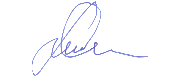 Тепляков А.Н.Тепляков А.Н.Тепляков А.Н.30.06.2023г.30.06.2023г.30.06.2023г.30.06.2023г.РАБОЧАЯ ПРОГРАММА ПРАКТИКИРАБОЧАЯ ПРОГРАММА ПРАКТИКИРАБОЧАЯ ПРОГРАММА ПРАКТИКИРАБОЧАЯ ПРОГРАММА ПРАКТИКИРАБОЧАЯ ПРОГРАММА ПРАКТИКИРАБОЧАЯ ПРОГРАММА ПРАКТИКИРАБОЧАЯ ПРОГРАММА ПРАКТИКИРАБОЧАЯ ПРОГРАММА ПРАКТИКИРАБОЧАЯ ПРОГРАММА ПРАКТИКИРАБОЧАЯ ПРОГРАММА ПРАКТИКИРАБОЧАЯ ПРОГРАММА ПРАКТИКИПроектно-технологическая практика. ГеодезическаяПроектно-технологическая практика. ГеодезическаяПроектно-технологическая практика. ГеодезическаяПроектно-технологическая практика. ГеодезическаяПроектно-технологическая практика. ГеодезическаяПроектно-технологическая практика. ГеодезическаяПроектно-технологическая практика. ГеодезическаяПроектно-технологическая практика. ГеодезическаяПроектно-технологическая практика. ГеодезическаяПроектно-технологическая практика. ГеодезическаяПроектно-технологическая практика. Геодезическаядля специальности 23.05.06 Строительство железных дорог, мостов и транспортных тоннелей для специальности 23.05.06 Строительство железных дорог, мостов и транспортных тоннелей для специальности 23.05.06 Строительство железных дорог, мостов и транспортных тоннелей для специальности 23.05.06 Строительство железных дорог, мостов и транспортных тоннелей для специальности 23.05.06 Строительство железных дорог, мостов и транспортных тоннелей для специальности 23.05.06 Строительство железных дорог, мостов и транспортных тоннелей для специальности 23.05.06 Строительство железных дорог, мостов и транспортных тоннелей для специальности 23.05.06 Строительство железных дорог, мостов и транспортных тоннелей для специальности 23.05.06 Строительство железных дорог, мостов и транспортных тоннелей для специальности 23.05.06 Строительство железных дорог, мостов и транспортных тоннелей для специальности 23.05.06 Строительство железных дорог, мостов и транспортных тоннелей Составитель(и):ст.преподаватель, Новичкова И.С.ст.преподаватель, Новичкова И.С.ст.преподаватель, Новичкова И.С.ст.преподаватель, Новичкова И.С.ст.преподаватель, Новичкова И.С.ст.преподаватель, Новичкова И.С.ст.преподаватель, Новичкова И.С.ст.преподаватель, Новичкова И.С.ст.преподаватель, Новичкова И.С.ст.преподаватель, Новичкова И.С.ст.преподаватель, Новичкова И.С.ст.преподаватель, Новичкова И.С.ст.преподаватель, Новичкова И.С.ст.преподаватель, Новичкова И.С.ст.преподаватель, Новичкова И.С.ст.преподаватель, Новичкова И.С.ст.преподаватель, Новичкова И.С.ст.преподаватель, Новичкова И.С.ст.преподаватель, Новичкова И.С.ст.преподаватель, Новичкова И.С.Обсуждена на заседании методической комиссии учебно-структурного подразделения:Обсуждена на заседании методической комиссии учебно-структурного подразделения:Обсуждена на заседании методической комиссии учебно-структурного подразделения:Обсуждена на заседании методической комиссии учебно-структурного подразделения:Обсуждена на заседании методической комиссии учебно-структурного подразделения:Обсуждена на заседании методической комиссии учебно-структурного подразделения:Обсуждена на заседании методической комиссии учебно-структурного подразделения:Обсуждена на заседании методической комиссии учебно-структурного подразделения:Обсуждена на заседании методической комиссии учебно-структурного подразделения:Обсуждена на заседании методической комиссии учебно-структурного подразделения:Обсуждена на заседании методической комиссии учебно-структурного подразделения:Протокол от 25.05.2023г. № 4Протокол от 25.05.2023г. № 4Протокол от 25.05.2023г. № 4Протокол от 25.05.2023г. № 4Протокол от 25.05.2023г. № 4Протокол от 25.05.2023г. № 4Протокол от 25.05.2023г. № 4Протокол от 25.05.2023г. № 4Протокол от 25.05.2023г. № 4Протокол от 25.05.2023г. № 4Протокол от 25.05.2023г. № 4Обсуждена на заседании методической комиссии БАмИЖТ – филиала ДВГУПС в г.ТындеОбсуждена на заседании методической комиссии БАмИЖТ – филиала ДВГУПС в г.ТындеОбсуждена на заседании методической комиссии БАмИЖТ – филиала ДВГУПС в г.ТындеОбсуждена на заседании методической комиссии БАмИЖТ – филиала ДВГУПС в г.ТындеОбсуждена на заседании методической комиссии БАмИЖТ – филиала ДВГУПС в г.ТындеОбсуждена на заседании методической комиссии БАмИЖТ – филиала ДВГУПС в г.ТындеОбсуждена на заседании методической комиссии БАмИЖТ – филиала ДВГУПС в г.ТындеОбсуждена на заседании методической комиссии БАмИЖТ – филиала ДВГУПС в г.ТындеОбсуждена на заседании методической комиссии БАмИЖТ – филиала ДВГУПС в г.ТындеОбсуждена на заседании методической комиссии БАмИЖТ – филиала ДВГУПС в г.ТындеОбсуждена на заседании методической комиссии БАмИЖТ – филиала ДВГУПС в г.ТындеПротокол от 30.06.2023 г. № 6Протокол от 30.06.2023 г. № 6Протокол от 30.06.2023 г. № 6Протокол от 30.06.2023 г. № 6Протокол от 30.06.2023 г. № 6Протокол от 30.06.2023 г. № 6Протокол от 30.06.2023 г. № 6Протокол от 30.06.2023 г. № 6Протокол от 30.06.2023 г. № 6Протокол от 30.06.2023 г. № 6Протокол от 30.06.2023 г. № 6г. Тында2023 г.г. Тында2023 г.г. Тында2023 г.г. Тында2023 г.г. Тында2023 г.г. Тында2023 г.г. Тында2023 г.г. Тында2023 г.г. Тында2023 г.г. Тында2023 г.г. Тында2023 г.стр. 2стр. 2Визирование РПД для исполнения в очередном учебном годуВизирование РПД для исполнения в очередном учебном годуВизирование РПД для исполнения в очередном учебном годуПредседатель МК РНСПредседатель МК РНСПредседатель МК РНС__ __________ 2023 г.__ __________ 2023 г.__ __________ 2023 г.Рабочая программа пересмотрена, обсуждена и одобрена дляисполнения в 2023-2024 учебном году на заседании кафедрыРабочая программа пересмотрена, обсуждена и одобрена дляисполнения в 2023-2024 учебном году на заседании кафедрыРабочая программа пересмотрена, обсуждена и одобрена дляисполнения в 2023-2024 учебном году на заседании кафедрыБАмИЖТБАмИЖТБАмИЖТПротокол от  __ __________ 2023 г.  №  __Зав. кафедрой Гашенко С.А.Протокол от  __ __________ 2023 г.  №  __Зав. кафедрой Гашенко С.А.Визирование РПД для исполнения в очередном учебном годуВизирование РПД для исполнения в очередном учебном годуВизирование РПД для исполнения в очередном учебном годуПредседатель МК РНСПредседатель МК РНСПредседатель МК РНС__ __________ 2024 г.__ __________ 2024 г.__ __________ 2024 г.Рабочая программа пересмотрена, обсуждена и одобрена дляисполнения в 2024-2025 учебном году на заседании кафедрыРабочая программа пересмотрена, обсуждена и одобрена дляисполнения в 2024-2025 учебном году на заседании кафедрыРабочая программа пересмотрена, обсуждена и одобрена дляисполнения в 2024-2025 учебном году на заседании кафедрыБАмИЖТБАмИЖТБАмИЖТПротокол от  __ __________ 2024 г.  №  __Зав. кафедрой Гашенко С.А.Протокол от  __ __________ 2024 г.  №  __Зав. кафедрой Гашенко С.А.Визирование РПД для исполнения в очередном учебном годуВизирование РПД для исполнения в очередном учебном годуВизирование РПД для исполнения в очередном учебном годуПредседатель МК РНСПредседатель МК РНСПредседатель МК РНС__ __________ 2025 г.__ __________ 2025 г.__ __________ 2025 г.Рабочая программа пересмотрена, обсуждена и одобрена дляисполнения в 2025-2026 учебном году на заседании кафедрыРабочая программа пересмотрена, обсуждена и одобрена дляисполнения в 2025-2026 учебном году на заседании кафедрыРабочая программа пересмотрена, обсуждена и одобрена дляисполнения в 2025-2026 учебном году на заседании кафедрыБАмИЖТБАмИЖТБАмИЖТПротокол от  __ __________ 2025 г.  №  __Зав. кафедрой Гашенко С.А.Протокол от  __ __________ 2025 г.  №  __Зав. кафедрой Гашенко С.А.Визирование РПД для исполнения в очередном учебном годуВизирование РПД для исполнения в очередном учебном годуВизирование РПД для исполнения в очередном учебном годуПредседатель МК РНСПредседатель МК РНСПредседатель МК РНС__ __________ 2026 г.__ __________ 2026 г.__ __________ 2026 г.Рабочая программа пересмотрена, обсуждена и одобрена дляисполнения в 2026-2027 учебном году на заседании кафедрыРабочая программа пересмотрена, обсуждена и одобрена дляисполнения в 2026-2027 учебном году на заседании кафедрыРабочая программа пересмотрена, обсуждена и одобрена дляисполнения в 2026-2027 учебном году на заседании кафедрыБАмИЖТБАмИЖТБАмИЖТПротокол от  __ __________ 2026 г.  №  __Зав. кафедрой Гашенко С.А.Протокол от  __ __________ 2026 г.  №  __Зав. кафедрой Гашенко С.А.стр. 3стр. 3стр. 3Программа  Проектно-технологическая практика. ГеодезическаяПрограмма  Проектно-технологическая практика. ГеодезическаяПрограмма  Проектно-технологическая практика. ГеодезическаяПрограмма  Проектно-технологическая практика. ГеодезическаяПрограмма  Проектно-технологическая практика. ГеодезическаяПрограмма  Проектно-технологическая практика. ГеодезическаяПрограмма  Проектно-технологическая практика. ГеодезическаяПрограмма  Проектно-технологическая практика. ГеодезическаяПрограмма  Проектно-технологическая практика. ГеодезическаяПрограмма  Проектно-технологическая практика. ГеодезическаяПрограмма  Проектно-технологическая практика. ГеодезическаяПрограмма  Проектно-технологическая практика. ГеодезическаяПрограмма  Проектно-технологическая практика. ГеодезическаяПрограмма  Проектно-технологическая практика. ГеодезическаяПрограмма  Проектно-технологическая практика. ГеодезическаяПрограмма  Проектно-технологическая практика. Геодезическаяразработана в соответствии с ФГОС, утвержденным приказом Министерства образования и науки Российской Федерации от 27.03.2018 № 218разработана в соответствии с ФГОС, утвержденным приказом Министерства образования и науки Российской Федерации от 27.03.2018 № 218разработана в соответствии с ФГОС, утвержденным приказом Министерства образования и науки Российской Федерации от 27.03.2018 № 218разработана в соответствии с ФГОС, утвержденным приказом Министерства образования и науки Российской Федерации от 27.03.2018 № 218разработана в соответствии с ФГОС, утвержденным приказом Министерства образования и науки Российской Федерации от 27.03.2018 № 218разработана в соответствии с ФГОС, утвержденным приказом Министерства образования и науки Российской Федерации от 27.03.2018 № 218разработана в соответствии с ФГОС, утвержденным приказом Министерства образования и науки Российской Федерации от 27.03.2018 № 218разработана в соответствии с ФГОС, утвержденным приказом Министерства образования и науки Российской Федерации от 27.03.2018 № 218разработана в соответствии с ФГОС, утвержденным приказом Министерства образования и науки Российской Федерации от 27.03.2018 № 218разработана в соответствии с ФГОС, утвержденным приказом Министерства образования и науки Российской Федерации от 27.03.2018 № 218разработана в соответствии с ФГОС, утвержденным приказом Министерства образования и науки Российской Федерации от 27.03.2018 № 218разработана в соответствии с ФГОС, утвержденным приказом Министерства образования и науки Российской Федерации от 27.03.2018 № 218разработана в соответствии с ФГОС, утвержденным приказом Министерства образования и науки Российской Федерации от 27.03.2018 № 218разработана в соответствии с ФГОС, утвержденным приказом Министерства образования и науки Российской Федерации от 27.03.2018 № 218разработана в соответствии с ФГОС, утвержденным приказом Министерства образования и науки Российской Федерации от 27.03.2018 № 218разработана в соответствии с ФГОС, утвержденным приказом Министерства образования и науки Российской Федерации от 27.03.2018 № 218КвалификацияКвалификацияКвалификацияКвалификацияКвалификацияинженер путей сообщенияинженер путей сообщенияинженер путей сообщенияинженер путей сообщенияинженер путей сообщенияинженер путей сообщенияинженер путей сообщенияинженер путей сообщенияинженер путей сообщенияФорма обученияФорма обученияФорма обученияФорма обученияФорма обучениязаочнаязаочнаязаочнаязаочнаязаочнаязаочнаязаочнаязаочнаязаочнаяОБЪЕМ ПРАКТИКИ В ЗАЧЕТНЫХ ЕДИНИЦАХ И ЕЁ ПРОДОЛЖИТЕЛЬНОСТЬ В НЕДЕЛЯХ И В АКАДЕМИЧЕСКИХ ЧАСАХОБЪЕМ ПРАКТИКИ В ЗАЧЕТНЫХ ЕДИНИЦАХ И ЕЁ ПРОДОЛЖИТЕЛЬНОСТЬ В НЕДЕЛЯХ И В АКАДЕМИЧЕСКИХ ЧАСАХОБЪЕМ ПРАКТИКИ В ЗАЧЕТНЫХ ЕДИНИЦАХ И ЕЁ ПРОДОЛЖИТЕЛЬНОСТЬ В НЕДЕЛЯХ И В АКАДЕМИЧЕСКИХ ЧАСАХОБЪЕМ ПРАКТИКИ В ЗАЧЕТНЫХ ЕДИНИЦАХ И ЕЁ ПРОДОЛЖИТЕЛЬНОСТЬ В НЕДЕЛЯХ И В АКАДЕМИЧЕСКИХ ЧАСАХОБЪЕМ ПРАКТИКИ В ЗАЧЕТНЫХ ЕДИНИЦАХ И ЕЁ ПРОДОЛЖИТЕЛЬНОСТЬ В НЕДЕЛЯХ И В АКАДЕМИЧЕСКИХ ЧАСАХОБЪЕМ ПРАКТИКИ В ЗАЧЕТНЫХ ЕДИНИЦАХ И ЕЁ ПРОДОЛЖИТЕЛЬНОСТЬ В НЕДЕЛЯХ И В АКАДЕМИЧЕСКИХ ЧАСАХОБЪЕМ ПРАКТИКИ В ЗАЧЕТНЫХ ЕДИНИЦАХ И ЕЁ ПРОДОЛЖИТЕЛЬНОСТЬ В НЕДЕЛЯХ И В АКАДЕМИЧЕСКИХ ЧАСАХОБЪЕМ ПРАКТИКИ В ЗАЧЕТНЫХ ЕДИНИЦАХ И ЕЁ ПРОДОЛЖИТЕЛЬНОСТЬ В НЕДЕЛЯХ И В АКАДЕМИЧЕСКИХ ЧАСАХОБЪЕМ ПРАКТИКИ В ЗАЧЕТНЫХ ЕДИНИЦАХ И ЕЁ ПРОДОЛЖИТЕЛЬНОСТЬ В НЕДЕЛЯХ И В АКАДЕМИЧЕСКИХ ЧАСАХОБЪЕМ ПРАКТИКИ В ЗАЧЕТНЫХ ЕДИНИЦАХ И ЕЁ ПРОДОЛЖИТЕЛЬНОСТЬ В НЕДЕЛЯХ И В АКАДЕМИЧЕСКИХ ЧАСАХОБЪЕМ ПРАКТИКИ В ЗАЧЕТНЫХ ЕДИНИЦАХ И ЕЁ ПРОДОЛЖИТЕЛЬНОСТЬ В НЕДЕЛЯХ И В АКАДЕМИЧЕСКИХ ЧАСАХОБЪЕМ ПРАКТИКИ В ЗАЧЕТНЫХ ЕДИНИЦАХ И ЕЁ ПРОДОЛЖИТЕЛЬНОСТЬ В НЕДЕЛЯХ И В АКАДЕМИЧЕСКИХ ЧАСАХОБЪЕМ ПРАКТИКИ В ЗАЧЕТНЫХ ЕДИНИЦАХ И ЕЁ ПРОДОЛЖИТЕЛЬНОСТЬ В НЕДЕЛЯХ И В АКАДЕМИЧЕСКИХ ЧАСАХОБЪЕМ ПРАКТИКИ В ЗАЧЕТНЫХ ЕДИНИЦАХ И ЕЁ ПРОДОЛЖИТЕЛЬНОСТЬ В НЕДЕЛЯХ И В АКАДЕМИЧЕСКИХ ЧАСАХОбщая трудоемкостьОбщая трудоемкостьОбщая трудоемкостьОбщая трудоемкость5 ЗЕТ5 ЗЕТ5 ЗЕТ5 ЗЕТ5 ЗЕТ5 ЗЕТ5 ЗЕТ5 ЗЕТ5 ЗЕТПродолжительностьПродолжительностьПродолжительностьПродолжительностьПродолжительностьПродолжительностьПродолжительностьПродолжительностьПродолжительностьПродолжительностьПродолжительностьПродолжительностьЧасов по учебному плануЧасов по учебному плануЧасов по учебному плануЧасов по учебному плануЧасов по учебному плануЧасов по учебному плануЧасов по учебному плану180180Виды контроля на курсах:Виды контроля на курсах:Виды контроля на курсах:Виды контроля на курсах:Виды контроля на курсах:в том числе:в том числе:в том числе:в том числе:в том числе:в том числе:в том числе:зачёты с оценкой (курс)    2зачёты с оценкой (курс)    2зачёты с оценкой (курс)    2зачёты с оценкой (курс)    2зачёты с оценкой (курс)    2контактная работаконтактная работаконтактная работаконтактная работаконтактная работаконтактная работа00зачёты с оценкой (курс)    2зачёты с оценкой (курс)    2зачёты с оценкой (курс)    2зачёты с оценкой (курс)    2зачёты с оценкой (курс)    2самостоятельная работасамостоятельная работасамостоятельная работасамостоятельная работасамостоятельная работасамостоятельная работа172172зачёты с оценкой (курс)    2зачёты с оценкой (курс)    2зачёты с оценкой (курс)    2зачёты с оценкой (курс)    2зачёты с оценкой (курс)    2часов на контрольчасов на контрольчасов на контрольчасов на контрольчасов на контрольчасов на контроль44зачёты с оценкой (курс)    2зачёты с оценкой (курс)    2зачёты с оценкой (курс)    2зачёты с оценкой (курс)    2зачёты с оценкой (курс)    2Распределение часовРаспределение часовРаспределение часовРаспределение часовРаспределение часовРаспределение часовРаспределение часовРаспределение часовРаспределение часовРаспределение часовРаспределение часовРаспределение часовРаспределение часовРаспределение часовРаспределение часовРаспределение часовРаспределение часовРаспределение часовРаспределение часовРаспределение часовРаспределение часовРаспределение часовРаспределение часовРаспределение часовРаспределение часовРаспределение часовРаспределение часовРаспределение часовРаспределение часовРаспределение часовКурсКурс2222ИтогоИтогоИтогоИтогоИтогоВид занятийВид занятийУПРПРПРПИтогоИтогоИтогоИтогоИтогоКонтроль самостоятельной работыКонтроль самостоятельной работы444444444Кoнтактная рабoтаКoнтактная рабoта444444444Сам. работаСам. работа172172172172172172172172172Часы на контрольЧасы на контроль444444444ИтогоИтого180180180180180180180180180стр. 41. ВИД ПРАКТИКИ, СПОСОБ И ФОРМА (ФОРМЫ) ЕЁ ПРОВЕДЕНИЯ1. ВИД ПРАКТИКИ, СПОСОБ И ФОРМА (ФОРМЫ) ЕЁ ПРОВЕДЕНИЯ1. ВИД ПРАКТИКИ, СПОСОБ И ФОРМА (ФОРМЫ) ЕЁ ПРОВЕДЕНИЯ1. ВИД ПРАКТИКИ, СПОСОБ И ФОРМА (ФОРМЫ) ЕЁ ПРОВЕДЕНИЯ1.1Способ проведения практики: стационарная, выезднаяСпособ проведения практики: стационарная, выезднаяСпособ проведения практики: стационарная, выездная1.2Форма проведения практики: дискретноФорма проведения практики: дискретноФорма проведения практики: дискретно1.3Осмотр и поверки геодезических приборов. Тахеометрическая съемка. Создание планового и высотного обоснования. Прокладка теодолитного хода замкнутого и диагонального: рекогносцировка и закрепление точек из расчета по одной станции на студента, производство угловых и линейных измерений. Плановая и высотная привязка теодолитновысотного хода, хода к опорной геодезической сети. Вычисление координат и отметок точек съемочного обоснования на персональных компьютерах или микрокалькуляторах. Производство тахеометрической съемки. Геодезические работы при изыскании трассы. Разбивка трассы в плане: разбивка пикетажа, поперечников и главных круговых и железнодорожных кривых из расчета 2 пикета и один поперечник на студента. Съемка полосы вдоль трассы. Ведение пикетажного журнала. Привязка трассы к опорной геодезической сети. Нивелирование трассы. Составление продольного профиля трассы, поперечников и плана трассы. Проектирования по профилю с вычислением проектных и рабочих отметок и расчетов точек нулевых работ. Нивелирование поверхности. Разбивка сетки квадратов со стороной 10 метров из расчета 3 квадратов на студента. Нивелирование связующих точек и вершин квадратов. Уравнение превышение и вычисление отметок. Составление плана нивелирования поверхности. Элементы вертикальной планировки. Инженерно-геодезические задачи. Подготовка данных для переноса на местность контрольного хода и проекта-контура задания прямоугольной формы. Составление разбивочного чертежа. Производство разбивочных работ. Построение на местности проектных горизонтальных углов, длин линий и отметок. Разбивка контрольного хода осей здания, закрепление точек контура зданий и осей. Выполнение контроля качества переноса на местность контрольного хода и проекта здания. Определение расстояний до сооружения и его высоты, недоступных для непосредственных измерений. Вынос в натуру проектной линии (с заданным уклоном) с помощью теодолита и нивелира. Детальная разбивка кривых способом прямоугольных координат и способом углов и хорд. Учебно-исследовательская работа. Изучение точных геодезических приборов, исследование и работа с ними.Осмотр и поверки геодезических приборов. Тахеометрическая съемка. Создание планового и высотного обоснования. Прокладка теодолитного хода замкнутого и диагонального: рекогносцировка и закрепление точек из расчета по одной станции на студента, производство угловых и линейных измерений. Плановая и высотная привязка теодолитновысотного хода, хода к опорной геодезической сети. Вычисление координат и отметок точек съемочного обоснования на персональных компьютерах или микрокалькуляторах. Производство тахеометрической съемки. Геодезические работы при изыскании трассы. Разбивка трассы в плане: разбивка пикетажа, поперечников и главных круговых и железнодорожных кривых из расчета 2 пикета и один поперечник на студента. Съемка полосы вдоль трассы. Ведение пикетажного журнала. Привязка трассы к опорной геодезической сети. Нивелирование трассы. Составление продольного профиля трассы, поперечников и плана трассы. Проектирования по профилю с вычислением проектных и рабочих отметок и расчетов точек нулевых работ. Нивелирование поверхности. Разбивка сетки квадратов со стороной 10 метров из расчета 3 квадратов на студента. Нивелирование связующих точек и вершин квадратов. Уравнение превышение и вычисление отметок. Составление плана нивелирования поверхности. Элементы вертикальной планировки. Инженерно-геодезические задачи. Подготовка данных для переноса на местность контрольного хода и проекта-контура задания прямоугольной формы. Составление разбивочного чертежа. Производство разбивочных работ. Построение на местности проектных горизонтальных углов, длин линий и отметок. Разбивка контрольного хода осей здания, закрепление точек контура зданий и осей. Выполнение контроля качества переноса на местность контрольного хода и проекта здания. Определение расстояний до сооружения и его высоты, недоступных для непосредственных измерений. Вынос в натуру проектной линии (с заданным уклоном) с помощью теодолита и нивелира. Детальная разбивка кривых способом прямоугольных координат и способом углов и хорд. Учебно-исследовательская работа. Изучение точных геодезических приборов, исследование и работа с ними.Осмотр и поверки геодезических приборов. Тахеометрическая съемка. Создание планового и высотного обоснования. Прокладка теодолитного хода замкнутого и диагонального: рекогносцировка и закрепление точек из расчета по одной станции на студента, производство угловых и линейных измерений. Плановая и высотная привязка теодолитновысотного хода, хода к опорной геодезической сети. Вычисление координат и отметок точек съемочного обоснования на персональных компьютерах или микрокалькуляторах. Производство тахеометрической съемки. Геодезические работы при изыскании трассы. Разбивка трассы в плане: разбивка пикетажа, поперечников и главных круговых и железнодорожных кривых из расчета 2 пикета и один поперечник на студента. Съемка полосы вдоль трассы. Ведение пикетажного журнала. Привязка трассы к опорной геодезической сети. Нивелирование трассы. Составление продольного профиля трассы, поперечников и плана трассы. Проектирования по профилю с вычислением проектных и рабочих отметок и расчетов точек нулевых работ. Нивелирование поверхности. Разбивка сетки квадратов со стороной 10 метров из расчета 3 квадратов на студента. Нивелирование связующих точек и вершин квадратов. Уравнение превышение и вычисление отметок. Составление плана нивелирования поверхности. Элементы вертикальной планировки. Инженерно-геодезические задачи. Подготовка данных для переноса на местность контрольного хода и проекта-контура задания прямоугольной формы. Составление разбивочного чертежа. Производство разбивочных работ. Построение на местности проектных горизонтальных углов, длин линий и отметок. Разбивка контрольного хода осей здания, закрепление точек контура зданий и осей. Выполнение контроля качества переноса на местность контрольного хода и проекта здания. Определение расстояний до сооружения и его высоты, недоступных для непосредственных измерений. Вынос в натуру проектной линии (с заданным уклоном) с помощью теодолита и нивелира. Детальная разбивка кривых способом прямоугольных координат и способом углов и хорд. Учебно-исследовательская работа. Изучение точных геодезических приборов, исследование и работа с ними.2. МЕСТО ПРАКТИКИ В СТРУКТУРЕ ОБРАЗОВАТЕЛЬНОЙ ПРОГРАММЫ2. МЕСТО ПРАКТИКИ В СТРУКТУРЕ ОБРАЗОВАТЕЛЬНОЙ ПРОГРАММЫ2. МЕСТО ПРАКТИКИ В СТРУКТУРЕ ОБРАЗОВАТЕЛЬНОЙ ПРОГРАММЫ2. МЕСТО ПРАКТИКИ В СТРУКТУРЕ ОБРАЗОВАТЕЛЬНОЙ ПРОГРАММЫКод дисциплины:Код дисциплины:Б2.О.01(У)Б2.О.01(У)2.1Требования к предварительной подготовке обучающегося:Требования к предварительной подготовке обучающегося:Требования к предварительной подготовке обучающегося:2.1.1Инженерная геодезия и геоинформатикаИнженерная геодезия и геоинформатикаИнженерная геодезия и геоинформатика2.1.2Инженерная и компьютерная графикаИнженерная и компьютерная графикаИнженерная и компьютерная графика2.2Дисциплины и практики, для которых освоение данной дисциплины (модуля) необходимо как предшествующее:Дисциплины и практики, для которых освоение данной дисциплины (модуля) необходимо как предшествующее:Дисциплины и практики, для которых освоение данной дисциплины (модуля) необходимо как предшествующее:2.2.1Железнодорожный путьЖелезнодорожный путьЖелезнодорожный путь2.2.2Механика грунтовМеханика грунтовМеханика грунтов2.2.3Изыскания и проектирование железных дорогИзыскания и проектирование железных дорогИзыскания и проектирование железных дорог2.2.4Основания и фундаменты транспортных сооруженийОснования и фундаменты транспортных сооруженийОснования и фундаменты транспортных сооружений2.2.5Специальный курс геодезииСпециальный курс геодезииСпециальный курс геодезии3. ПЕРЕЧЕНЬ ПЛАНИРУЕМЫХ РЕЗУЛЬТАТОВ ОБУЧЕНИЯ ПРИ ПРОХОЖДЕНИИ ПРАКТИКИ, СООТНЕСЕННЫХ С ПЛАНИРУЕМЫМИ РЕЗУЛЬТАТАМИ ОСВОЕНИЯ ОБРАЗОВАТЕЛЬНОЙ ПРОГРАММЫ3. ПЕРЕЧЕНЬ ПЛАНИРУЕМЫХ РЕЗУЛЬТАТОВ ОБУЧЕНИЯ ПРИ ПРОХОЖДЕНИИ ПРАКТИКИ, СООТНЕСЕННЫХ С ПЛАНИРУЕМЫМИ РЕЗУЛЬТАТАМИ ОСВОЕНИЯ ОБРАЗОВАТЕЛЬНОЙ ПРОГРАММЫ3. ПЕРЕЧЕНЬ ПЛАНИРУЕМЫХ РЕЗУЛЬТАТОВ ОБУЧЕНИЯ ПРИ ПРОХОЖДЕНИИ ПРАКТИКИ, СООТНЕСЕННЫХ С ПЛАНИРУЕМЫМИ РЕЗУЛЬТАТАМИ ОСВОЕНИЯ ОБРАЗОВАТЕЛЬНОЙ ПРОГРАММЫ3. ПЕРЕЧЕНЬ ПЛАНИРУЕМЫХ РЕЗУЛЬТАТОВ ОБУЧЕНИЯ ПРИ ПРОХОЖДЕНИИ ПРАКТИКИ, СООТНЕСЕННЫХ С ПЛАНИРУЕМЫМИ РЕЗУЛЬТАТАМИ ОСВОЕНИЯ ОБРАЗОВАТЕЛЬНОЙ ПРОГРАММЫОПК-1: Способен решать инженерные задачи в профессиональной деятельности с использованием методов естественных наук, математического анализа и моделированияОПК-1: Способен решать инженерные задачи в профессиональной деятельности с использованием методов естественных наук, математического анализа и моделированияОПК-1: Способен решать инженерные задачи в профессиональной деятельности с использованием методов естественных наук, математического анализа и моделированияОПК-1: Способен решать инженерные задачи в профессиональной деятельности с использованием методов естественных наук, математического анализа и моделированияЗнать:Знать:Знать:Знать:геодезические приборы и правила работы с ними, геодезические работы и методы их производства, способы обработки материалов геодезических съёмок.геодезические приборы и правила работы с ними, геодезические работы и методы их производства, способы обработки материалов геодезических съёмок.геодезические приборы и правила работы с ними, геодезические работы и методы их производства, способы обработки материалов геодезических съёмок.геодезические приборы и правила работы с ними, геодезические работы и методы их производства, способы обработки материалов геодезических съёмок.Уметь:Уметь:Уметь:Уметь:производить геодезическую съёмку, выполнять геодезические работы при инженерных изысканиях железных дорог, обрабатывать результаты геодезических измеренийпроизводить геодезическую съёмку, выполнять геодезические работы при инженерных изысканиях железных дорог, обрабатывать результаты геодезических измеренийпроизводить геодезическую съёмку, выполнять геодезические работы при инженерных изысканиях железных дорог, обрабатывать результаты геодезических измеренийпроизводить геодезическую съёмку, выполнять геодезические работы при инженерных изысканиях железных дорог, обрабатывать результаты геодезических измеренийВладеть:Владеть:Владеть:Владеть:навыками работы с современной измерительной аппаратурой и геодезическими приборами; методами и средствами технических измеренийнавыками работы с современной измерительной аппаратурой и геодезическими приборами; методами и средствами технических измеренийнавыками работы с современной измерительной аппаратурой и геодезическими приборами; методами и средствами технических измеренийнавыками работы с современной измерительной аппаратурой и геодезическими приборами; методами и средствами технических измеренийОПК-2: Способен понимать принципы работы современных информационных технологий и использовать их для решения задач профессиональной деятельностиОПК-2: Способен понимать принципы работы современных информационных технологий и использовать их для решения задач профессиональной деятельностиОПК-2: Способен понимать принципы работы современных информационных технологий и использовать их для решения задач профессиональной деятельностиОПК-2: Способен понимать принципы работы современных информационных технологий и использовать их для решения задач профессиональной деятельностиЗнать:Знать:Знать:Знать:основные методы представления и алгоритмы обработки результатов геодезических измерений, используя цифровые технологии для решения профессиональных задачосновные методы представления и алгоритмы обработки результатов геодезических измерений, используя цифровые технологии для решения профессиональных задачосновные методы представления и алгоритмы обработки результатов геодезических измерений, используя цифровые технологии для решения профессиональных задачосновные методы представления и алгоритмы обработки результатов геодезических измерений, используя цифровые технологии для решения профессиональных задачУметь:Уметь:Уметь:Уметь:применять при решении профессиональных задач основные методы, способы и средства получения, хранения и переработки результатов геодезических измеренийприменять при решении профессиональных задач основные методы, способы и средства получения, хранения и переработки результатов геодезических измеренийприменять при решении профессиональных задач основные методы, способы и средства получения, хранения и переработки результатов геодезических измеренийприменять при решении профессиональных задач основные методы, способы и средства получения, хранения и переработки результатов геодезических измеренийстр. 5Владеть:Владеть:Владеть:Владеть:Владеть:Владеть:Владеть:Владеть:Владеть:навыками по информационному обслуживанию и обработке геодезических данных в области производственной деятельностинавыками по информационному обслуживанию и обработке геодезических данных в области производственной деятельностинавыками по информационному обслуживанию и обработке геодезических данных в области производственной деятельностинавыками по информационному обслуживанию и обработке геодезических данных в области производственной деятельностинавыками по информационному обслуживанию и обработке геодезических данных в области производственной деятельностинавыками по информационному обслуживанию и обработке геодезических данных в области производственной деятельностинавыками по информационному обслуживанию и обработке геодезических данных в области производственной деятельностинавыками по информационному обслуживанию и обработке геодезических данных в области производственной деятельностинавыками по информационному обслуживанию и обработке геодезических данных в области производственной деятельностиОПК-3: Способен принимать решения в области профессиональной деятельности, применяя нормативную правовую базу, теоретические основы и опыт производства и эксплуатации транспортаОПК-3: Способен принимать решения в области профессиональной деятельности, применяя нормативную правовую базу, теоретические основы и опыт производства и эксплуатации транспортаОПК-3: Способен принимать решения в области профессиональной деятельности, применяя нормативную правовую базу, теоретические основы и опыт производства и эксплуатации транспортаОПК-3: Способен принимать решения в области профессиональной деятельности, применяя нормативную правовую базу, теоретические основы и опыт производства и эксплуатации транспортаОПК-3: Способен принимать решения в области профессиональной деятельности, применяя нормативную правовую базу, теоретические основы и опыт производства и эксплуатации транспортаОПК-3: Способен принимать решения в области профессиональной деятельности, применяя нормативную правовую базу, теоретические основы и опыт производства и эксплуатации транспортаОПК-3: Способен принимать решения в области профессиональной деятельности, применяя нормативную правовую базу, теоретические основы и опыт производства и эксплуатации транспортаОПК-3: Способен принимать решения в области профессиональной деятельности, применяя нормативную правовую базу, теоретические основы и опыт производства и эксплуатации транспортаОПК-3: Способен принимать решения в области профессиональной деятельности, применяя нормативную правовую базу, теоретические основы и опыт производства и эксплуатации транспортаЗнать:Знать:Знать:Знать:Знать:Знать:Знать:Знать:Знать:технологию проведения инженерно-геодезических работ в соответствии с требованиями нормативных документов, а также требования по выполнению технических чертежей, графических моделей местности и инженерных объектов и сооруженийтехнологию проведения инженерно-геодезических работ в соответствии с требованиями нормативных документов, а также требования по выполнению технических чертежей, графических моделей местности и инженерных объектов и сооруженийтехнологию проведения инженерно-геодезических работ в соответствии с требованиями нормативных документов, а также требования по выполнению технических чертежей, графических моделей местности и инженерных объектов и сооруженийтехнологию проведения инженерно-геодезических работ в соответствии с требованиями нормативных документов, а также требования по выполнению технических чертежей, графических моделей местности и инженерных объектов и сооруженийтехнологию проведения инженерно-геодезических работ в соответствии с требованиями нормативных документов, а также требования по выполнению технических чертежей, графических моделей местности и инженерных объектов и сооруженийтехнологию проведения инженерно-геодезических работ в соответствии с требованиями нормативных документов, а также требования по выполнению технических чертежей, графических моделей местности и инженерных объектов и сооруженийтехнологию проведения инженерно-геодезических работ в соответствии с требованиями нормативных документов, а также требования по выполнению технических чертежей, графических моделей местности и инженерных объектов и сооруженийтехнологию проведения инженерно-геодезических работ в соответствии с требованиями нормативных документов, а также требования по выполнению технических чертежей, графических моделей местности и инженерных объектов и сооруженийтехнологию проведения инженерно-геодезических работ в соответствии с требованиями нормативных документов, а также требования по выполнению технических чертежей, графических моделей местности и инженерных объектов и сооруженийУметь:Уметь:Уметь:Уметь:Уметь:Уметь:Уметь:Уметь:Уметь:производить инженерно-геодезические работы для решения профессиональных задач, применяя соответствующую нормативную базупроизводить инженерно-геодезические работы для решения профессиональных задач, применяя соответствующую нормативную базупроизводить инженерно-геодезические работы для решения профессиональных задач, применяя соответствующую нормативную базупроизводить инженерно-геодезические работы для решения профессиональных задач, применяя соответствующую нормативную базупроизводить инженерно-геодезические работы для решения профессиональных задач, применяя соответствующую нормативную базупроизводить инженерно-геодезические работы для решения профессиональных задач, применяя соответствующую нормативную базупроизводить инженерно-геодезические работы для решения профессиональных задач, применяя соответствующую нормативную базупроизводить инженерно-геодезические работы для решения профессиональных задач, применяя соответствующую нормативную базупроизводить инженерно-геодезические работы для решения профессиональных задач, применяя соответствующую нормативную базуВладеть:Владеть:Владеть:Владеть:Владеть:Владеть:Владеть:Владеть:Владеть:навыками использования стандартов и других нормативных документов при производстве инженерно-геодезических работнавыками использования стандартов и других нормативных документов при производстве инженерно-геодезических работнавыками использования стандартов и других нормативных документов при производстве инженерно-геодезических работнавыками использования стандартов и других нормативных документов при производстве инженерно-геодезических работнавыками использования стандартов и других нормативных документов при производстве инженерно-геодезических работнавыками использования стандартов и других нормативных документов при производстве инженерно-геодезических работнавыками использования стандартов и других нормативных документов при производстве инженерно-геодезических работнавыками использования стандартов и других нормативных документов при производстве инженерно-геодезических работнавыками использования стандартов и других нормативных документов при производстве инженерно-геодезических работ4. СОДЕРЖАНИЕ ПРАКТИКИ С УКАЗАНИЕМ ОТВЕДЕННОГО КОЛИЧЕСТВА ЧАСОВ4. СОДЕРЖАНИЕ ПРАКТИКИ С УКАЗАНИЕМ ОТВЕДЕННОГО КОЛИЧЕСТВА ЧАСОВ4. СОДЕРЖАНИЕ ПРАКТИКИ С УКАЗАНИЕМ ОТВЕДЕННОГО КОЛИЧЕСТВА ЧАСОВ4. СОДЕРЖАНИЕ ПРАКТИКИ С УКАЗАНИЕМ ОТВЕДЕННОГО КОЛИЧЕСТВА ЧАСОВ4. СОДЕРЖАНИЕ ПРАКТИКИ С УКАЗАНИЕМ ОТВЕДЕННОГО КОЛИЧЕСТВА ЧАСОВ4. СОДЕРЖАНИЕ ПРАКТИКИ С УКАЗАНИЕМ ОТВЕДЕННОГО КОЛИЧЕСТВА ЧАСОВ4. СОДЕРЖАНИЕ ПРАКТИКИ С УКАЗАНИЕМ ОТВЕДЕННОГО КОЛИЧЕСТВА ЧАСОВ4. СОДЕРЖАНИЕ ПРАКТИКИ С УКАЗАНИЕМ ОТВЕДЕННОГО КОЛИЧЕСТВА ЧАСОВ4. СОДЕРЖАНИЕ ПРАКТИКИ С УКАЗАНИЕМ ОТВЕДЕННОГО КОЛИЧЕСТВА ЧАСОВКод занятияНаименование разделов и тем /вид занятия/Семестр / КурсЧасовКомпетен-цииЛитератураИнтеракт.ПримечаниеПримечаниеРаздел 1. Ознакомительный этап1.1Порядок прохождения практики и правила оформления документов. Выдача индивидуального задания.Основные положения по технике безопасности и правил поведения на практике. /Ср/22ОПК-1 ОПК -2 ОПК-30Раздел 2. Основной этап2.1Осмотр и поверки геодезических приборов. Изучение точных геодезических приборов, исследование и работа с ними. /Ср/26ОПК-1 ОПК -2 ОПК-3Л1.3 Л1.4Л3.2 Л3.3Э1 Э202.2Тахеометрическая съемка: Плановое и высотное обоснование; Прокладка теодолитного хода замкнутого и диагонального (рекогносцировка участка, производство угловых и линейных измерений); Привязка теодолитного хода к пунктам опорной геодезической сети; Вычисление координат и отметок точек съемочного обоснования; Производство тахеометрической съемки; Обработка материалов съемки; Определение площади участка съемки./Ср/240ОПК-1 ОПК -2 ОПК-3Л1.3 Л1.4Л3.2Э1 Э202.3Геодезические работы при изыскании трассы: Рекогносцировка трассы; Измерение углов трассы; Линейные измерения; Разбивка трассы в плане (разбивка пикетажа, поперечников и главных круговых и железнодорожных кривых);  Ориентирование трассы  по истинному меридиану; Съемка полосы вдоль трассы; Ведение пикетажного журнала; Привязка трассы к опорной геодезической сети; Нивелирование трассы (составление продольного профиля трассы, поперечников и плана трассы; проектирование по профилю с вычислением проектных и рабочих отметок и расчетов точек нулевых работ.). /Ср/240ОПК-1 ОПК -2 ОПК-3Л1.1 Л1.3 Л1.4Л3.1 Л3.2Э1 Э20стр. 62.42.4Нивелирование поверхности с элементами вертикальной планировки: Рекогносцировка участка местности; Разбивка сетки квадратов и составление абриса; Нивелирование связующих точек и вершин квадратов; Вычисление высот связующих и промежуточных точек; Составление плана участка местности; Составление плана организации рельефа; Составление картограммы земляных работ./Ср/Нивелирование поверхности с элементами вертикальной планировки: Рекогносцировка участка местности; Разбивка сетки квадратов и составление абриса; Нивелирование связующих точек и вершин квадратов; Вычисление высот связующих и промежуточных точек; Составление плана участка местности; Составление плана организации рельефа; Составление картограммы земляных работ./Ср/240ОПК-1 ОПК -2 ОПК-3Л1.2 Л1.3 Л1.4Л3.2Э1 Э2Л1.2 Л1.3 Л1.4Л3.2Э1 Э202.52.5Инженерно-геодезические задачи: Подготовка данных для переноса на местность контрольного хода и проекта -контура задания прямоугольной формы. Составление разбивочного чертежа. Производство разбивочных работ. Построение на местности проектных горизонтальных углов, длин линий и отметок. Разбивка контрольного хода осей здания, закрепление точек контура зданий и осей. Выполнение контроля качества переноса на местность контрольного хода и проекта здания. Определение расстояний до сооружения и его высоты, недоступных для непосредственных измерений. Вынос в натуру проектной линии (с заданным уклоном) с помощью теодолита и нивелира; Детальная разбивка кривых способом прямоугольных координат и способом углов и хорд. /Ср/Инженерно-геодезические задачи: Подготовка данных для переноса на местность контрольного хода и проекта -контура задания прямоугольной формы. Составление разбивочного чертежа. Производство разбивочных работ. Построение на местности проектных горизонтальных углов, длин линий и отметок. Разбивка контрольного хода осей здания, закрепление точек контура зданий и осей. Выполнение контроля качества переноса на местность контрольного хода и проекта здания. Определение расстояний до сооружения и его высоты, недоступных для непосредственных измерений. Вынос в натуру проектной линии (с заданным уклоном) с помощью теодолита и нивелира; Детальная разбивка кривых способом прямоугольных координат и способом углов и хорд. /Ср/240ОПК-1 ОПК -2 ОПК-3Л1.2 Л1.3 Л1.4Л3.2Э1 Э2Л1.2 Л1.3 Л1.4Л3.2Э1 Э20Раздел 3. Заключительный этапРаздел 3. Заключительный этап3.13.1Подготовка и оформление отчетных документов по практике /Ср/Подготовка и оформление отчетных документов по практике /Ср/24ОПК-1 ОПК -2 ОПК-3Л1.1 Л1.2 Л1.3 Л1.4Л3.1 Л3.2 Л3.3Э1 Э2Л1.1 Л1.2 Л1.3 Л1.4Л3.1 Л3.2 Л3.3Э1 Э203.23.2Подготовка к защите отчета по практике /ЗачётСОц/Подготовка к защите отчета по практике /ЗачётСОц/24ОПК-1 ОПК -2 ОПК-3Л1.1 Л1.2 Л1.3 Л1.4Л3.1 Л3.2 Л3.3Э1 Э2Л1.1 Л1.2 Л1.3 Л1.4Л3.1 Л3.2 Л3.3Э1 Э205. ОЦЕНОЧНЫЕ МАТЕРИАЛЫ ДЛЯ ПРОВЕДЕНИЯ ПРОМЕЖУТОЧНОЙ АТТЕСТАЦИИ ОБУЧАЮЩИХСЯ ПО ПРАКТИКЕ5. ОЦЕНОЧНЫЕ МАТЕРИАЛЫ ДЛЯ ПРОВЕДЕНИЯ ПРОМЕЖУТОЧНОЙ АТТЕСТАЦИИ ОБУЧАЮЩИХСЯ ПО ПРАКТИКЕ5. ОЦЕНОЧНЫЕ МАТЕРИАЛЫ ДЛЯ ПРОВЕДЕНИЯ ПРОМЕЖУТОЧНОЙ АТТЕСТАЦИИ ОБУЧАЮЩИХСЯ ПО ПРАКТИКЕ5. ОЦЕНОЧНЫЕ МАТЕРИАЛЫ ДЛЯ ПРОВЕДЕНИЯ ПРОМЕЖУТОЧНОЙ АТТЕСТАЦИИ ОБУЧАЮЩИХСЯ ПО ПРАКТИКЕ5. ОЦЕНОЧНЫЕ МАТЕРИАЛЫ ДЛЯ ПРОВЕДЕНИЯ ПРОМЕЖУТОЧНОЙ АТТЕСТАЦИИ ОБУЧАЮЩИХСЯ ПО ПРАКТИКЕ5. ОЦЕНОЧНЫЕ МАТЕРИАЛЫ ДЛЯ ПРОВЕДЕНИЯ ПРОМЕЖУТОЧНОЙ АТТЕСТАЦИИ ОБУЧАЮЩИХСЯ ПО ПРАКТИКЕ5. ОЦЕНОЧНЫЕ МАТЕРИАЛЫ ДЛЯ ПРОВЕДЕНИЯ ПРОМЕЖУТОЧНОЙ АТТЕСТАЦИИ ОБУЧАЮЩИХСЯ ПО ПРАКТИКЕ5. ОЦЕНОЧНЫЕ МАТЕРИАЛЫ ДЛЯ ПРОВЕДЕНИЯ ПРОМЕЖУТОЧНОЙ АТТЕСТАЦИИ ОБУЧАЮЩИХСЯ ПО ПРАКТИКЕ5. ОЦЕНОЧНЫЕ МАТЕРИАЛЫ ДЛЯ ПРОВЕДЕНИЯ ПРОМЕЖУТОЧНОЙ АТТЕСТАЦИИ ОБУЧАЮЩИХСЯ ПО ПРАКТИКЕ5. ОЦЕНОЧНЫЕ МАТЕРИАЛЫ ДЛЯ ПРОВЕДЕНИЯ ПРОМЕЖУТОЧНОЙ АТТЕСТАЦИИ ОБУЧАЮЩИХСЯ ПО ПРАКТИКЕ5. ОЦЕНОЧНЫЕ МАТЕРИАЛЫ ДЛЯ ПРОВЕДЕНИЯ ПРОМЕЖУТОЧНОЙ АТТЕСТАЦИИ ОБУЧАЮЩИХСЯ ПО ПРАКТИКЕ5. ОЦЕНОЧНЫЕ МАТЕРИАЛЫ ДЛЯ ПРОВЕДЕНИЯ ПРОМЕЖУТОЧНОЙ АТТЕСТАЦИИ ОБУЧАЮЩИХСЯ ПО ПРАКТИКЕРазмещены в приложенииРазмещены в приложенииРазмещены в приложенииРазмещены в приложенииРазмещены в приложенииРазмещены в приложенииРазмещены в приложенииРазмещены в приложенииРазмещены в приложенииРазмещены в приложенииРазмещены в приложенииРазмещены в приложении6. УЧЕБНО-МЕТОДИЧЕСКОЕ И ИНФОРМАЦИОННОЕ ОБЕСПЕЧЕНИЕ ПРАКТИКИ6. УЧЕБНО-МЕТОДИЧЕСКОЕ И ИНФОРМАЦИОННОЕ ОБЕСПЕЧЕНИЕ ПРАКТИКИ6. УЧЕБНО-МЕТОДИЧЕСКОЕ И ИНФОРМАЦИОННОЕ ОБЕСПЕЧЕНИЕ ПРАКТИКИ6. УЧЕБНО-МЕТОДИЧЕСКОЕ И ИНФОРМАЦИОННОЕ ОБЕСПЕЧЕНИЕ ПРАКТИКИ6. УЧЕБНО-МЕТОДИЧЕСКОЕ И ИНФОРМАЦИОННОЕ ОБЕСПЕЧЕНИЕ ПРАКТИКИ6. УЧЕБНО-МЕТОДИЧЕСКОЕ И ИНФОРМАЦИОННОЕ ОБЕСПЕЧЕНИЕ ПРАКТИКИ6. УЧЕБНО-МЕТОДИЧЕСКОЕ И ИНФОРМАЦИОННОЕ ОБЕСПЕЧЕНИЕ ПРАКТИКИ6. УЧЕБНО-МЕТОДИЧЕСКОЕ И ИНФОРМАЦИОННОЕ ОБЕСПЕЧЕНИЕ ПРАКТИКИ6. УЧЕБНО-МЕТОДИЧЕСКОЕ И ИНФОРМАЦИОННОЕ ОБЕСПЕЧЕНИЕ ПРАКТИКИ6. УЧЕБНО-МЕТОДИЧЕСКОЕ И ИНФОРМАЦИОННОЕ ОБЕСПЕЧЕНИЕ ПРАКТИКИ6. УЧЕБНО-МЕТОДИЧЕСКОЕ И ИНФОРМАЦИОННОЕ ОБЕСПЕЧЕНИЕ ПРАКТИКИ6. УЧЕБНО-МЕТОДИЧЕСКОЕ И ИНФОРМАЦИОННОЕ ОБЕСПЕЧЕНИЕ ПРАКТИКИ6.1. Рекомендуемая литература6.1. Рекомендуемая литература6.1. Рекомендуемая литература6.1. Рекомендуемая литература6.1. Рекомендуемая литература6.1. Рекомендуемая литература6.1. Рекомендуемая литература6.1. Рекомендуемая литература6.1. Рекомендуемая литература6.1. Рекомендуемая литература6.1. Рекомендуемая литература6.1. Рекомендуемая литература6.1.1. Перечень основной литературы, необходимой для проведения практики6.1.1. Перечень основной литературы, необходимой для проведения практики6.1.1. Перечень основной литературы, необходимой для проведения практики6.1.1. Перечень основной литературы, необходимой для проведения практики6.1.1. Перечень основной литературы, необходимой для проведения практики6.1.1. Перечень основной литературы, необходимой для проведения практики6.1.1. Перечень основной литературы, необходимой для проведения практики6.1.1. Перечень основной литературы, необходимой для проведения практики6.1.1. Перечень основной литературы, необходимой для проведения практики6.1.1. Перечень основной литературы, необходимой для проведения практики6.1.1. Перечень основной литературы, необходимой для проведения практики6.1.1. Перечень основной литературы, необходимой для проведения практикиАвторы, составителиАвторы, составителиЗаглавиеЗаглавиеЗаглавиеЗаглавиеЗаглавиеИздательство, годИздательство, годИздательство, годИздательство, годЛ1.1Громов А.Д., Бондаренко А.А.Громов А.Д., Бондаренко А.А.Современные методы геодезических работ: учебное пособиеСовременные методы геодезических работ: учебное пособиеСовременные методы геодезических работ: учебное пособиеСовременные методы геодезических работ: учебное пособиеСовременные методы геодезических работ: учебное пособиеМ. : ФГБОУ "УМЦ ЖДТ", 2014,М. : ФГБОУ "УМЦ ЖДТ", 2014,М. : ФГБОУ "УМЦ ЖДТ", 2014,М. : ФГБОУ "УМЦ ЖДТ", 2014,Л1.2Громов А.Д.Громов А.Д.Специфические способы геодезических работ: Учебное пособиеСпецифические способы геодезических работ: Учебное пособиеСпецифические способы геодезических работ: Учебное пособиеСпецифические способы геодезических работ: Учебное пособиеСпецифические способы геодезических работ: Учебное пособиеМосква: ФГБОУ "Учебно- методический центр по образованию на железнодорожном транспорте", 2014,Москва: ФГБОУ "Учебно- методический центр по образованию на железнодорожном транспорте", 2014,Москва: ФГБОУ "Учебно- методический центр по образованию на железнодорожном транспорте", 2014,Москва: ФГБОУ "Учебно- методический центр по образованию на железнодорожном транспорте", 2014,Л1.3Макаров К.Н.Макаров К.Н.Инженерная геодезия: Учебник для вузов 2-е издание, исправленное и дополненноеИнженерная геодезия: Учебник для вузов 2-е издание, исправленное и дополненноеИнженерная геодезия: Учебник для вузов 2-е издание, исправленное и дополненноеИнженерная геодезия: Учебник для вузов 2-е издание, исправленное и дополненноеИнженерная геодезия: Учебник для вузов 2-е издание, исправленное и дополненноеМосква: Изд-во "Юрайт", 2017,Москва: Изд-во "Юрайт", 2017,Москва: Изд-во "Юрайт", 2017,Москва: Изд-во "Юрайт", 2017,стр. 7Авторы, составителиАвторы, составителиЗаглавиеИздательство, годИздательство, годЛ1.4Подшивалов В. П., Нестеренок В. Ф., Нестеренок М. С., Позняк А. С.Подшивалов В. П., Нестеренок В. Ф., Нестеренок М. С., Позняк А. С.Геодезия в строительстве: учебникМинск: РИПО, 2015, http://biblioclub.ru/index.php? page=book&id=463285Минск: РИПО, 2015, http://biblioclub.ru/index.php? page=book&id=4632856.1.3. Перечень учебно-методического обеспечения для самостоятельной работы обучающихся при прохождении практики6.1.3. Перечень учебно-методического обеспечения для самостоятельной работы обучающихся при прохождении практики6.1.3. Перечень учебно-методического обеспечения для самостоятельной работы обучающихся при прохождении практики6.1.3. Перечень учебно-методического обеспечения для самостоятельной работы обучающихся при прохождении практики6.1.3. Перечень учебно-методического обеспечения для самостоятельной работы обучающихся при прохождении практики6.1.3. Перечень учебно-методического обеспечения для самостоятельной работы обучающихся при прохождении практикиАвторы, составителиАвторы, составителиЗаглавиеИздательство, годИздательство, годЛ3.1Анисимов В.А., Макарова С.В.Анисимов В.А., Макарова С.В.Обработка материалов нивелирования трассы: метод. указания по выполнению расчётно-графической работыХабаровск: Изд-во ДВГУПС, 2009,Хабаровск: Изд-во ДВГУПС, 2009,Л3.2Вл.А. Анисимов, С.В. МакароваВл.А. Анисимов, С.В. МакароваИнженерная геодезия и геоинформатика ч.1: сб. лекций в 2 ч.Хабаровск: Изд-во ДВГУПС, 2016,Хабаровск: Изд-во ДВГУПС, 2016,Л3.3Анисимов В.А., Макарова С.В., Ревва П.С., Ткаченко Ю.А.Анисимов В.А., Макарова С.В., Ревва П.С., Ткаченко Ю.А.Изучение устройства и выполнение поверок геодезических приборов: метод. пособие по подготовке к выполнению лаб. работХабаровск: Изд-во ДВГУПС, 2015,Хабаровск: Изд-во ДВГУПС, 2015,6.2. Перечень ресурсов информационно-телекоммуникационной сети "Интернет", необходимых для проведения практики6.2. Перечень ресурсов информационно-телекоммуникационной сети "Интернет", необходимых для проведения практики6.2. Перечень ресурсов информационно-телекоммуникационной сети "Интернет", необходимых для проведения практики6.2. Перечень ресурсов информационно-телекоммуникационной сети "Интернет", необходимых для проведения практики6.2. Перечень ресурсов информационно-телекоммуникационной сети "Интернет", необходимых для проведения практики6.2. Перечень ресурсов информационно-телекоммуникационной сети "Интернет", необходимых для проведения практикиЭ1Громов А.Д., Бондаренко А.А. Инженерная геодезия и геоинформатика: учебник. — М.: ФГБУ ДПО «Учебно-методический центр по образованию на железнодорожном транспорте», 2019. — 813 с.Громов А.Д., Бондаренко А.А. Инженерная геодезия и геоинформатика: учебник. — М.: ФГБУ ДПО «Учебно-методический центр по образованию на железнодорожном транспорте», 2019. — 813 с.Громов А.Д., Бондаренко А.А. Инженерная геодезия и геоинформатика: учебник. — М.: ФГБУ ДПО «Учебно-методический центр по образованию на железнодорожном транспорте», 2019. — 813 с.http://umczdt.ru/books/35/2344 83/http://umczdt.ru/books/35/2344 83/Э2А.А. Табаков.Геодезия: учеб. пособие. — М.: ФГБУ ДПО «Учебно-методический центр по образованию на железнодорожном транспорте», 2020. — 140 с. -А.А. Табаков.Геодезия: учеб. пособие. — М.: ФГБУ ДПО «Учебно-методический центр по образованию на железнодорожном транспорте», 2020. — 140 с. -А.А. Табаков.Геодезия: учеб. пособие. — М.: ФГБУ ДПО «Учебно-методический центр по образованию на железнодорожном транспорте», 2020. — 140 с. -http://umczdt.ru/books/35/2421 92/ -http://umczdt.ru/books/35/2421 92/ -6.3 Перечень информационных технологий, используемых при проведении практики, включая перечень программного обеспечения и информационных справочных систем (при необходимости)6.3 Перечень информационных технологий, используемых при проведении практики, включая перечень программного обеспечения и информационных справочных систем (при необходимости)6.3 Перечень информационных технологий, используемых при проведении практики, включая перечень программного обеспечения и информационных справочных систем (при необходимости)6.3 Перечень информационных технологий, используемых при проведении практики, включая перечень программного обеспечения и информационных справочных систем (при необходимости)6.3 Перечень информационных технологий, используемых при проведении практики, включая перечень программного обеспечения и информационных справочных систем (при необходимости)6.3 Перечень информационных технологий, используемых при проведении практики, включая перечень программного обеспечения и информационных справочных систем (при необходимости)6.3.1 Перечень программного обеспечения6.3.1 Перечень программного обеспечения6.3.1 Перечень программного обеспечения6.3.1 Перечень программного обеспечения6.3.1 Перечень программного обеспечения6.3.1 Перечень программного обеспечения6.3.1.16.3.1.1Office Pro Plus 2007 - Пакет офисных программ, лиц.45525415Office Pro Plus 2007 - Пакет офисных программ, лиц.45525415Office Pro Plus 2007 - Пакет офисных программ, лиц.45525415Office Pro Plus 2007 - Пакет офисных программ, лиц.455254156.3.1.16.3.1.1Office Pro Plus 2007 - Пакет офисных программ, лиц.45525415Office Pro Plus 2007 - Пакет офисных программ, лиц.45525415Office Pro Plus 2007 - Пакет офисных программ, лиц.45525415Office Pro Plus 2007 - Пакет офисных программ, лиц.455254156.3.1.26.3.1.2Visio Pro 2007 - Векторный графический редактор, редактор диаграмм и блок-схем, лиц.45525415Visio Pro 2007 - Векторный графический редактор, редактор диаграмм и блок-схем, лиц.45525415Visio Pro 2007 - Векторный графический редактор, редактор диаграмм и блок-схем, лиц.45525415Visio Pro 2007 - Векторный графический редактор, редактор диаграмм и блок-схем, лиц.455254156.3.1.36.3.1.3Windows XP - Операционная система, лиц. 46107380Windows XP - Операционная система, лиц. 46107380Windows XP - Операционная система, лиц. 46107380Windows XP - Операционная система, лиц. 461073806.3.1.46.3.1.4Антивирус Kaspersky Endpoint Security для бизнеса – Расширенный Russian Edition - Антивирусная защита, контракт 469 ДВГУПСАнтивирус Kaspersky Endpoint Security для бизнеса – Расширенный Russian Edition - Антивирусная защита, контракт 469 ДВГУПСАнтивирус Kaspersky Endpoint Security для бизнеса – Расширенный Russian Edition - Антивирусная защита, контракт 469 ДВГУПСАнтивирус Kaspersky Endpoint Security для бизнеса – Расширенный Russian Edition - Антивирусная защита, контракт 469 ДВГУПС6.3.1.56.3.1.5Free Conference Call (свободная лицензия)Free Conference Call (свободная лицензия)Free Conference Call (свободная лицензия)Free Conference Call (свободная лицензия)6.3.2 Перечень информационных справочных систем6.3.2 Перечень информационных справочных систем6.3.2 Перечень информационных справочных систем6.3.2 Перечень информационных справочных систем6.3.2 Перечень информационных справочных систем6.3.2 Перечень информационных справочных систем6.3.2.16.3.2.11."Университетская библиотека ONLINE" Адрес: http://www.biblioclub.ru/1."Университетская библиотека ONLINE" Адрес: http://www.biblioclub.ru/1."Университетская библиотека ONLINE" Адрес: http://www.biblioclub.ru/1."Университетская библиотека ONLINE" Адрес: http://www.biblioclub.ru/6.3.2.26.3.2.22. Электронная библиотечная система  «Книгафонд» Адрес: http://www.knigafund.ru/2. Электронная библиотечная система  «Книгафонд» Адрес: http://www.knigafund.ru/2. Электронная библиотечная система  «Книгафонд» Адрес: http://www.knigafund.ru/2. Электронная библиотечная система  «Книгафонд» Адрес: http://www.knigafund.ru/6.3.2.36.3.2.33. Издательство "ЮРАЙТ" Адрес сайта: www.biblio-online.ru3. Издательство "ЮРАЙТ" Адрес сайта: www.biblio-online.ru3. Издательство "ЮРАЙТ" Адрес сайта: www.biblio-online.ru3. Издательство "ЮРАЙТ" Адрес сайта: www.biblio-online.ru6.3.2.46.3.2.44. Электронные ресурсы научно-технической библиотеки МИИТа Адрес: http://library.miit.ru4. Электронные ресурсы научно-технической библиотеки МИИТа Адрес: http://library.miit.ru4. Электронные ресурсы научно-технической библиотеки МИИТа Адрес: http://library.miit.ru4. Электронные ресурсы научно-технической библиотеки МИИТа Адрес: http://library.miit.ru6.3.2.56.3.2.55. Электронно-библиотечная система "Лань" Адрес: http://e.lanbook.com5. Электронно-библиотечная система "Лань" Адрес: http://e.lanbook.com5. Электронно-библиотечная система "Лань" Адрес: http://e.lanbook.com5. Электронно-библиотечная система "Лань" Адрес: http://e.lanbook.com6.3.2.66.3.2.66. ЭБС znanium.com   издательства «ИНФРА-М» Адрес: http://znanium.com/6. ЭБС znanium.com   издательства «ИНФРА-М» Адрес: http://znanium.com/6. ЭБС znanium.com   издательства «ИНФРА-М» Адрес: http://znanium.com/6. ЭБС znanium.com   издательства «ИНФРА-М» Адрес: http://znanium.com/6.3.2.76.3.2.77. ЭБС  Book.ru Адрес:    https://www.book.ru/7. ЭБС  Book.ru Адрес:    https://www.book.ru/7. ЭБС  Book.ru Адрес:    https://www.book.ru/7. ЭБС  Book.ru Адрес:    https://www.book.ru/6.3.2.86.3.2.88. Справочно-правовая система "КонсультантПлюс" Адрес: https://cons-plus.ru/razrabotka_pravovih_system/8. Справочно-правовая система "КонсультантПлюс" Адрес: https://cons-plus.ru/razrabotka_pravovih_system/8. Справочно-правовая система "КонсультантПлюс" Адрес: https://cons-plus.ru/razrabotka_pravovih_system/8. Справочно-правовая система "КонсультантПлюс" Адрес: https://cons-plus.ru/razrabotka_pravovih_system/6.3.2.96.3.2.99. Электронный каталог НТБ ДВГУПС Адрес:http://ntb.festu.khv.ru/9. Электронный каталог НТБ ДВГУПС Адрес:http://ntb.festu.khv.ru/9. Электронный каталог НТБ ДВГУПС Адрес:http://ntb.festu.khv.ru/9. Электронный каталог НТБ ДВГУПС Адрес:http://ntb.festu.khv.ru/7. ОПИСАНИЕ МАТЕРИАЛЬНО-ТЕХНИЧЕСКОЙ БАЗЫ, НЕОБХОДИМОЙ ДЛЯ ПРОВЕДЕНИЯ ПРАКТИКИ7. ОПИСАНИЕ МАТЕРИАЛЬНО-ТЕХНИЧЕСКОЙ БАЗЫ, НЕОБХОДИМОЙ ДЛЯ ПРОВЕДЕНИЯ ПРАКТИКИ7. ОПИСАНИЕ МАТЕРИАЛЬНО-ТЕХНИЧЕСКОЙ БАЗЫ, НЕОБХОДИМОЙ ДЛЯ ПРОВЕДЕНИЯ ПРАКТИКИ7. ОПИСАНИЕ МАТЕРИАЛЬНО-ТЕХНИЧЕСКОЙ БАЗЫ, НЕОБХОДИМОЙ ДЛЯ ПРОВЕДЕНИЯ ПРАКТИКИ7. ОПИСАНИЕ МАТЕРИАЛЬНО-ТЕХНИЧЕСКОЙ БАЗЫ, НЕОБХОДИМОЙ ДЛЯ ПРОВЕДЕНИЯ ПРАКТИКИ7. ОПИСАНИЕ МАТЕРИАЛЬНО-ТЕХНИЧЕСКОЙ БАЗЫ, НЕОБХОДИМОЙ ДЛЯ ПРОВЕДЕНИЯ ПРАКТИКИ8. МЕТОДИЧЕСКИЕ МАТЕРИАЛЫ ДЛЯ ОБУЧАЮЩИХСЯ ПО ПРОХОЖДЕНИЮ ПРАКТИКИ8. МЕТОДИЧЕСКИЕ МАТЕРИАЛЫ ДЛЯ ОБУЧАЮЩИХСЯ ПО ПРОХОЖДЕНИЮ ПРАКТИКИ8. МЕТОДИЧЕСКИЕ МАТЕРИАЛЫ ДЛЯ ОБУЧАЮЩИХСЯ ПО ПРОХОЖДЕНИЮ ПРАКТИКИ8. МЕТОДИЧЕСКИЕ МАТЕРИАЛЫ ДЛЯ ОБУЧАЮЩИХСЯ ПО ПРОХОЖДЕНИЮ ПРАКТИКИ8. МЕТОДИЧЕСКИЕ МАТЕРИАЛЫ ДЛЯ ОБУЧАЮЩИХСЯ ПО ПРОХОЖДЕНИЮ ПРАКТИКИ8. МЕТОДИЧЕСКИЕ МАТЕРИАЛЫ ДЛЯ ОБУЧАЮЩИХСЯ ПО ПРОХОЖДЕНИЮ ПРАКТИКИУчебная практика студентов проводится как на базе БАмИЖТ, так и на объектах транспортной инфраструктуры. Направление студентов на практику производится в соответствии с графиком учебного процесса.Перед началом практики (в первый день практики в соответствии с графиком учебного процесса) проводится организационное собрание студентов и руководителя практики для разъяснения целей, содержания и порядка прохождения практики,  получения индивидуального задания, прохождения инструктажа по технике безопасности и ознакомлением с правилами поведения на практике.Руководитель практики формирует бригады из 5-6 студентов и назначают бригадиров. Состав бригады не меняется в течение всего периода практики. Каждой бригаде отводится участок для выполнения работ и выдается график их проведения.Бригадир ведет дневник, ежедневно отмечая в нем отсутствующих, опоздавших и ушедших с работы раньше установленного времени с указанием причин. В дневник также записываются вопросы, возникающие в процессе работы. Преподаватель ежедневно просматривает дневник, проверяет записи бригадира, дает необходимые разъяснения и указания по ходу работы и подписывает дневник. Каждый студент должен выполнить все виды работ, предусмотренные программой практики.Студент при прохождении геодезической практики обязан:-быть на месте работы в назначенное время и принимать активное участие в выполнении работ по программе практики. ВУчебная практика студентов проводится как на базе БАмИЖТ, так и на объектах транспортной инфраструктуры. Направление студентов на практику производится в соответствии с графиком учебного процесса.Перед началом практики (в первый день практики в соответствии с графиком учебного процесса) проводится организационное собрание студентов и руководителя практики для разъяснения целей, содержания и порядка прохождения практики,  получения индивидуального задания, прохождения инструктажа по технике безопасности и ознакомлением с правилами поведения на практике.Руководитель практики формирует бригады из 5-6 студентов и назначают бригадиров. Состав бригады не меняется в течение всего периода практики. Каждой бригаде отводится участок для выполнения работ и выдается график их проведения.Бригадир ведет дневник, ежедневно отмечая в нем отсутствующих, опоздавших и ушедших с работы раньше установленного времени с указанием причин. В дневник также записываются вопросы, возникающие в процессе работы. Преподаватель ежедневно просматривает дневник, проверяет записи бригадира, дает необходимые разъяснения и указания по ходу работы и подписывает дневник. Каждый студент должен выполнить все виды работ, предусмотренные программой практики.Студент при прохождении геодезической практики обязан:-быть на месте работы в назначенное время и принимать активное участие в выполнении работ по программе практики. ВУчебная практика студентов проводится как на базе БАмИЖТ, так и на объектах транспортной инфраструктуры. Направление студентов на практику производится в соответствии с графиком учебного процесса.Перед началом практики (в первый день практики в соответствии с графиком учебного процесса) проводится организационное собрание студентов и руководителя практики для разъяснения целей, содержания и порядка прохождения практики,  получения индивидуального задания, прохождения инструктажа по технике безопасности и ознакомлением с правилами поведения на практике.Руководитель практики формирует бригады из 5-6 студентов и назначают бригадиров. Состав бригады не меняется в течение всего периода практики. Каждой бригаде отводится участок для выполнения работ и выдается график их проведения.Бригадир ведет дневник, ежедневно отмечая в нем отсутствующих, опоздавших и ушедших с работы раньше установленного времени с указанием причин. В дневник также записываются вопросы, возникающие в процессе работы. Преподаватель ежедневно просматривает дневник, проверяет записи бригадира, дает необходимые разъяснения и указания по ходу работы и подписывает дневник. Каждый студент должен выполнить все виды работ, предусмотренные программой практики.Студент при прохождении геодезической практики обязан:-быть на месте работы в назначенное время и принимать активное участие в выполнении работ по программе практики. ВУчебная практика студентов проводится как на базе БАмИЖТ, так и на объектах транспортной инфраструктуры. Направление студентов на практику производится в соответствии с графиком учебного процесса.Перед началом практики (в первый день практики в соответствии с графиком учебного процесса) проводится организационное собрание студентов и руководителя практики для разъяснения целей, содержания и порядка прохождения практики,  получения индивидуального задания, прохождения инструктажа по технике безопасности и ознакомлением с правилами поведения на практике.Руководитель практики формирует бригады из 5-6 студентов и назначают бригадиров. Состав бригады не меняется в течение всего периода практики. Каждой бригаде отводится участок для выполнения работ и выдается график их проведения.Бригадир ведет дневник, ежедневно отмечая в нем отсутствующих, опоздавших и ушедших с работы раньше установленного времени с указанием причин. В дневник также записываются вопросы, возникающие в процессе работы. Преподаватель ежедневно просматривает дневник, проверяет записи бригадира, дает необходимые разъяснения и указания по ходу работы и подписывает дневник. Каждый студент должен выполнить все виды работ, предусмотренные программой практики.Студент при прохождении геодезической практики обязан:-быть на месте работы в назначенное время и принимать активное участие в выполнении работ по программе практики. ВУчебная практика студентов проводится как на базе БАмИЖТ, так и на объектах транспортной инфраструктуры. Направление студентов на практику производится в соответствии с графиком учебного процесса.Перед началом практики (в первый день практики в соответствии с графиком учебного процесса) проводится организационное собрание студентов и руководителя практики для разъяснения целей, содержания и порядка прохождения практики,  получения индивидуального задания, прохождения инструктажа по технике безопасности и ознакомлением с правилами поведения на практике.Руководитель практики формирует бригады из 5-6 студентов и назначают бригадиров. Состав бригады не меняется в течение всего периода практики. Каждой бригаде отводится участок для выполнения работ и выдается график их проведения.Бригадир ведет дневник, ежедневно отмечая в нем отсутствующих, опоздавших и ушедших с работы раньше установленного времени с указанием причин. В дневник также записываются вопросы, возникающие в процессе работы. Преподаватель ежедневно просматривает дневник, проверяет записи бригадира, дает необходимые разъяснения и указания по ходу работы и подписывает дневник. Каждый студент должен выполнить все виды работ, предусмотренные программой практики.Студент при прохождении геодезической практики обязан:-быть на месте работы в назначенное время и принимать активное участие в выполнении работ по программе практики. ВУчебная практика студентов проводится как на базе БАмИЖТ, так и на объектах транспортной инфраструктуры. Направление студентов на практику производится в соответствии с графиком учебного процесса.Перед началом практики (в первый день практики в соответствии с графиком учебного процесса) проводится организационное собрание студентов и руководителя практики для разъяснения целей, содержания и порядка прохождения практики,  получения индивидуального задания, прохождения инструктажа по технике безопасности и ознакомлением с правилами поведения на практике.Руководитель практики формирует бригады из 5-6 студентов и назначают бригадиров. Состав бригады не меняется в течение всего периода практики. Каждой бригаде отводится участок для выполнения работ и выдается график их проведения.Бригадир ведет дневник, ежедневно отмечая в нем отсутствующих, опоздавших и ушедших с работы раньше установленного времени с указанием причин. В дневник также записываются вопросы, возникающие в процессе работы. Преподаватель ежедневно просматривает дневник, проверяет записи бригадира, дает необходимые разъяснения и указания по ходу работы и подписывает дневник. Каждый студент должен выполнить все виды работ, предусмотренные программой практики.Студент при прохождении геодезической практики обязан:-быть на месте работы в назначенное время и принимать активное участие в выполнении работ по программе практики. Встр. 8дождливую погоду студенты являются на практику как обычно и занимаются камеральными работами;-беречь геодезические приборы, строго выполняя правила обращения с ними;-выполнять правила техники безопасности;-соблюдать правила поведения и распорядок дня, установленный на период прохождения практики;-не отлучаться с практики без разрешения непосредственного руководителя практики.Бригадир обязан:-получить, необходимые для работы бригады геодезические приборы; обеспечить их правильное хранение, использование и сохранность;-организовать работу бригады, обеспечив полное выполнение задания и равномерное участие членов бригады во всех полевых и камеральных работах;-вести рабочий дневник  бригады и учет выхода членов бригады на работу;-немедленно докладывать руководителю практики о несчастных случаях и заболеваниях студентов бригады.В функции руководителя учебной практики входит:- проведение организационного собрания со студентами перед началом практики;- знакомство студентов с условиями обеспечения безопасности на месте прохождения практики;- консультации студентов по порядку выполнения работ, предусмотренных программой и оформления отчетов о прохождении практики;- проведение итоговой аттестации по результатам прохождения практики, прием защиты отчетов.В течение практики студент занимается подготовкой и самоподготовкой.Во время прохождения практики студент должен:-закрепить знания, полученные при работе с геодезическими приборами, уметь выполнять их поверку;-произвести съемку участка на основе теодолитно-высотного хода (замкнутого и диагонального);-освоить методику геодезических работ при изыскании линейных сооружений;-выполнить нивелирование поверхности участка местности;-решить инженерную задачу на местности.В целях повышения качества учебной практики приобретение навыков выполнения научных исследований студентам предлагается индивидуальное задание научно-исследовательского характера.1.Исследование точности измерения горизонтальных углов теодолитами различных типов.2. Исследование точности измерений превышений нивелирами различных типов.3. Исследование точности создания планово-высотного обоснования по материалам учебно-геодезической практики.4. Исследование точности детальной разбивки круговых кривых различными методами.5. Изучение методики измерения горизонтальных углов, расстояний и превышений электронными тахеометрами.6. Исследования влияния магнитных полей на работу электронных тахеометров и цифровых нивелиров.7. Исследование возможности решения некоторых инженерно-геодезических задач с помощью цифровых съёмочных камер.8. Изучение методики обработки результатов геодезических измерений с использованием компьютерных технологий.9. Изучение и анализ требований СНиП к выполнению геодезических работПо выполнении всех видов работ, предусмотренных программой практики, каждая бригада представляет руководителю отчёт, содержащий описание всех видов работ, полевые журналы, расчёты и графические материалы. После проверки преподавателем материалов отчёта и устранения студентами сделанных замечаний бригада сдаёт отчёт по практике. Аттестация по итогам практики проводится на основании результатов защиты отчета по практики. Защита отчетов по практике производятся в устной форме, в формате собеседования с преподавателем или в форме круглого стола с вовлечением в обсуждение нескольких студентов.Защита отчетов проходит в последний день практики. Форма аттестации: дифференцированный зачет. Оценка прохождения практики проводится по четырехбалльной системе: "отлично", "хорошо", "удовлетворительно", "неудовлетворительно".Оценка по практике приравнивается к оценкам по дисциплинам теоретического обучения и учитывается при аттестации студентов.Студенты, не выполнившие программу практики по уважительной причине, проходят практику по индивидуальному плану в свободное от учебы время. Студенты, не выполнившие программу практики без уважительной причины или получившие оценку «неудовлетворительно» при промежуточной аттестации результатов прохождения практики, считаются имеющими академическую задолженность.Особенности реализации практики для инвалидов и лиц с ограниченными возможностями здоровьяОбучение обучающихся с ограниченными возможностями здоровья осуществляется с учетом особенностей психофизического развития, индивидуальных возможностей и состояния здоровья таких обучающихся. Специальные условия их обучения определены Положением ДВГУПС П 02-05-14 «Об условиях обучения лиц с ограниченными возможностями здоровья» (в последней редакции).дождливую погоду студенты являются на практику как обычно и занимаются камеральными работами;-беречь геодезические приборы, строго выполняя правила обращения с ними;-выполнять правила техники безопасности;-соблюдать правила поведения и распорядок дня, установленный на период прохождения практики;-не отлучаться с практики без разрешения непосредственного руководителя практики.Бригадир обязан:-получить, необходимые для работы бригады геодезические приборы; обеспечить их правильное хранение, использование и сохранность;-организовать работу бригады, обеспечив полное выполнение задания и равномерное участие членов бригады во всех полевых и камеральных работах;-вести рабочий дневник  бригады и учет выхода членов бригады на работу;-немедленно докладывать руководителю практики о несчастных случаях и заболеваниях студентов бригады.В функции руководителя учебной практики входит:- проведение организационного собрания со студентами перед началом практики;- знакомство студентов с условиями обеспечения безопасности на месте прохождения практики;- консультации студентов по порядку выполнения работ, предусмотренных программой и оформления отчетов о прохождении практики;- проведение итоговой аттестации по результатам прохождения практики, прием защиты отчетов.В течение практики студент занимается подготовкой и самоподготовкой.Во время прохождения практики студент должен:-закрепить знания, полученные при работе с геодезическими приборами, уметь выполнять их поверку;-произвести съемку участка на основе теодолитно-высотного хода (замкнутого и диагонального);-освоить методику геодезических работ при изыскании линейных сооружений;-выполнить нивелирование поверхности участка местности;-решить инженерную задачу на местности.В целях повышения качества учебной практики приобретение навыков выполнения научных исследований студентам предлагается индивидуальное задание научно-исследовательского характера.1.Исследование точности измерения горизонтальных углов теодолитами различных типов.2. Исследование точности измерений превышений нивелирами различных типов.3. Исследование точности создания планово-высотного обоснования по материалам учебно-геодезической практики.4. Исследование точности детальной разбивки круговых кривых различными методами.5. Изучение методики измерения горизонтальных углов, расстояний и превышений электронными тахеометрами.6. Исследования влияния магнитных полей на работу электронных тахеометров и цифровых нивелиров.7. Исследование возможности решения некоторых инженерно-геодезических задач с помощью цифровых съёмочных камер.8. Изучение методики обработки результатов геодезических измерений с использованием компьютерных технологий.9. Изучение и анализ требований СНиП к выполнению геодезических работПо выполнении всех видов работ, предусмотренных программой практики, каждая бригада представляет руководителю отчёт, содержащий описание всех видов работ, полевые журналы, расчёты и графические материалы. После проверки преподавателем материалов отчёта и устранения студентами сделанных замечаний бригада сдаёт отчёт по практике. Аттестация по итогам практики проводится на основании результатов защиты отчета по практики. Защита отчетов по практике производятся в устной форме, в формате собеседования с преподавателем или в форме круглого стола с вовлечением в обсуждение нескольких студентов.Защита отчетов проходит в последний день практики. Форма аттестации: дифференцированный зачет. Оценка прохождения практики проводится по четырехбалльной системе: "отлично", "хорошо", "удовлетворительно", "неудовлетворительно".Оценка по практике приравнивается к оценкам по дисциплинам теоретического обучения и учитывается при аттестации студентов.Студенты, не выполнившие программу практики по уважительной причине, проходят практику по индивидуальному плану в свободное от учебы время. Студенты, не выполнившие программу практики без уважительной причины или получившие оценку «неудовлетворительно» при промежуточной аттестации результатов прохождения практики, считаются имеющими академическую задолженность.Особенности реализации практики для инвалидов и лиц с ограниченными возможностями здоровьяОбучение обучающихся с ограниченными возможностями здоровья осуществляется с учетом особенностей психофизического развития, индивидуальных возможностей и состояния здоровья таких обучающихся. Специальные условия их обучения определены Положением ДВГУПС П 02-05-14 «Об условиях обучения лиц с ограниченными возможностями здоровья» (в последней редакции).Оценочные материалы при формировании рабочих программдисциплин (модулей)Оценочные материалы при формировании рабочих программдисциплин (модулей)Оценочные материалы при формировании рабочих программдисциплин (модулей)Оценочные материалы при формировании рабочих программдисциплин (модулей)Оценочные материалы при формировании рабочих программдисциплин (модулей)Оценочные материалы при формировании рабочих программдисциплин (модулей)Оценочные материалы при формировании рабочих программдисциплин (модулей)Оценочные материалы при формировании рабочих программдисциплин (модулей)Оценочные материалы при формировании рабочих программдисциплин (модулей)Оценочные материалы при формировании рабочих программдисциплин (модулей)Направление подготовки / специальность: Направление подготовки / специальность: Направление подготовки / специальность: Направление подготовки / специальность: Направление подготовки / специальность: Строительство железных дорог, мостов и транспортных тоннелейСтроительство железных дорог, мостов и транспортных тоннелейСтроительство железных дорог, мостов и транспортных тоннелейСтроительство железных дорог, мостов и транспортных тоннелейСтроительство железных дорог, мостов и транспортных тоннелейПрофиль / специализация: Профиль / специализация: Строительство магистральных железных дорогУправление техническим состоянием железнодорожного путиСтроительство магистральных железных дорогУправление техническим состоянием железнодорожного путиСтроительство магистральных железных дорогУправление техническим состоянием железнодорожного путиСтроительство магистральных железных дорогУправление техническим состоянием железнодорожного путиСтроительство магистральных железных дорогУправление техническим состоянием железнодорожного путиСтроительство магистральных железных дорогУправление техническим состоянием железнодорожного путиСтроительство магистральных железных дорогУправление техническим состоянием железнодорожного путиСтроительство магистральных железных дорогУправление техническим состоянием железнодорожного путиДисциплина:Проектно-технологическая практика. ГеодезическаяПроектно-технологическая практика. ГеодезическаяПроектно-технологическая практика. ГеодезическаяПроектно-технологическая практика. ГеодезическаяПроектно-технологическая практика. ГеодезическаяПроектно-технологическая практика. ГеодезическаяПроектно-технологическая практика. ГеодезическаяПроектно-технологическая практика. ГеодезическаяПроектно-технологическая практика. ГеодезическаяФормируемые компетенции:Формируемые компетенции:Формируемые компетенции: ОПК-1; ОПК-2; ОПК-3 ОПК-1; ОПК-2; ОПК-3 ОПК-1; ОПК-2; ОПК-3 ОПК-1; ОПК-2; ОПК-3 ОПК-1; ОПК-2; ОПК-3 ОПК-1; ОПК-2; ОПК-3 ОПК-1; ОПК-2; ОПК-3Описание показателей, критериев и шкал оценивания компетенций.Описание показателей, критериев и шкал оценивания компетенций.Описание показателей, критериев и шкал оценивания компетенций.Описание показателей, критериев и шкал оценивания компетенций.Описание показателей, критериев и шкал оценивания компетенций.Описание показателей, критериев и шкал оценивания компетенций.Описание показателей, критериев и шкал оценивания компетенций.Описание показателей, критериев и шкал оценивания компетенций.Описание показателей, критериев и шкал оценивания компетенций.Описание показателей, критериев и шкал оценивания компетенций.Показатели и критерии оценивания компетенцийПоказатели и критерии оценивания компетенцийПоказатели и критерии оценивания компетенцийПоказатели и критерии оценивания компетенцийПоказатели и критерии оценивания компетенцийПоказатели и критерии оценивания компетенцийПоказатели и критерии оценивания компетенцийПоказатели и критерии оценивания компетенцийПоказатели и критерии оценивания компетенцийПоказатели и критерии оценивания компетенцийОбъектоценкиУровни сформированности компетенцийУровни сформированности компетенцийУровни сформированности компетенцийУровни сформированности компетенцийУровни сформированности компетенцийКритерий оцениваниярезультатов обученияКритерий оцениваниярезультатов обученияКритерий оцениваниярезультатов обученияКритерий оцениваниярезультатов обученияОбучающийсяНизкий уровеньПороговый уровеньПовышенный уровеньВысокий уровеньНизкий уровеньПороговый уровеньПовышенный уровеньВысокий уровеньНизкий уровеньПороговый уровеньПовышенный уровеньВысокий уровеньНизкий уровеньПороговый уровеньПовышенный уровеньВысокий уровеньНизкий уровеньПороговый уровеньПовышенный уровеньВысокий уровеньУровень результатов обученияне ниже пороговогоУровень результатов обученияне ниже пороговогоУровень результатов обученияне ниже пороговогоУровень результатов обученияне ниже пороговогоШкалы оценивания компетенций  при защите отчета по практикеШкалы оценивания компетенций  при защите отчета по практикеШкалы оценивания компетенций  при защите отчета по практикеШкалы оценивания компетенций  при защите отчета по практикеШкалы оценивания компетенций  при защите отчета по практикеШкалы оценивания компетенций  при защите отчета по практикеШкалы оценивания компетенций  при защите отчета по практикеШкалы оценивания компетенций  при защите отчета по практикеШкалы оценивания компетенций  при защите отчета по практикеШкалы оценивания компетенций  при защите отчета по практикеДостигнутый уровень результатаобученияХарактеристика уровня сформированностикомпетенцийХарактеристика уровня сформированностикомпетенцийХарактеристика уровня сформированностикомпетенцийХарактеристика уровня сформированностикомпетенцийХарактеристика уровня сформированностикомпетенцийХарактеристика уровня сформированностикомпетенцийХарактеристика уровня сформированностикомпетенцийШкала оцениванияЭкзамен или зачет с оценкойШкала оцениванияЭкзамен или зачет с оценкойНизкийуровеньОбучающийся:обнаружил пробелы в знаниях основного учебно-программного материала;допустил принципиальные ошибки в выполнении заданий,
предусмотренных программой практики;не может продолжить обучение или приступить к профессиональной деятельности по окончании программы без дополнительных занятий по соответствующей практике.Обучающийся:обнаружил пробелы в знаниях основного учебно-программного материала;допустил принципиальные ошибки в выполнении заданий,
предусмотренных программой практики;не может продолжить обучение или приступить к профессиональной деятельности по окончании программы без дополнительных занятий по соответствующей практике.Обучающийся:обнаружил пробелы в знаниях основного учебно-программного материала;допустил принципиальные ошибки в выполнении заданий,
предусмотренных программой практики;не может продолжить обучение или приступить к профессиональной деятельности по окончании программы без дополнительных занятий по соответствующей практике.Обучающийся:обнаружил пробелы в знаниях основного учебно-программного материала;допустил принципиальные ошибки в выполнении заданий,
предусмотренных программой практики;не может продолжить обучение или приступить к профессиональной деятельности по окончании программы без дополнительных занятий по соответствующей практике.Обучающийся:обнаружил пробелы в знаниях основного учебно-программного материала;допустил принципиальные ошибки в выполнении заданий,
предусмотренных программой практики;не может продолжить обучение или приступить к профессиональной деятельности по окончании программы без дополнительных занятий по соответствующей практике.Обучающийся:обнаружил пробелы в знаниях основного учебно-программного материала;допустил принципиальные ошибки в выполнении заданий,
предусмотренных программой практики;не может продолжить обучение или приступить к профессиональной деятельности по окончании программы без дополнительных занятий по соответствующей практике.Обучающийся:обнаружил пробелы в знаниях основного учебно-программного материала;допустил принципиальные ошибки в выполнении заданий,
предусмотренных программой практики;не может продолжить обучение или приступить к профессиональной деятельности по окончании программы без дополнительных занятий по соответствующей практике.НеудовлетворительноНеудовлетворительноПороговыйуровеньОбучающийся:обнаружил знание основного учебно-программного материала в объёме, необходимом для дальнейшей учебной и предстоящей профессиональной деятельности;справляется с выполнением заданий, предусмотренных программой практики;допустил неточности в ответе на вопросы и при выполнении заданий по практике, но обладает необходимыми знаниями для их устранения под руководством преподавателя.Обучающийся:обнаружил знание основного учебно-программного материала в объёме, необходимом для дальнейшей учебной и предстоящей профессиональной деятельности;справляется с выполнением заданий, предусмотренных программой практики;допустил неточности в ответе на вопросы и при выполнении заданий по практике, но обладает необходимыми знаниями для их устранения под руководством преподавателя.Обучающийся:обнаружил знание основного учебно-программного материала в объёме, необходимом для дальнейшей учебной и предстоящей профессиональной деятельности;справляется с выполнением заданий, предусмотренных программой практики;допустил неточности в ответе на вопросы и при выполнении заданий по практике, но обладает необходимыми знаниями для их устранения под руководством преподавателя.Обучающийся:обнаружил знание основного учебно-программного материала в объёме, необходимом для дальнейшей учебной и предстоящей профессиональной деятельности;справляется с выполнением заданий, предусмотренных программой практики;допустил неточности в ответе на вопросы и при выполнении заданий по практике, но обладает необходимыми знаниями для их устранения под руководством преподавателя.Обучающийся:обнаружил знание основного учебно-программного материала в объёме, необходимом для дальнейшей учебной и предстоящей профессиональной деятельности;справляется с выполнением заданий, предусмотренных программой практики;допустил неточности в ответе на вопросы и при выполнении заданий по практике, но обладает необходимыми знаниями для их устранения под руководством преподавателя.Обучающийся:обнаружил знание основного учебно-программного материала в объёме, необходимом для дальнейшей учебной и предстоящей профессиональной деятельности;справляется с выполнением заданий, предусмотренных программой практики;допустил неточности в ответе на вопросы и при выполнении заданий по практике, но обладает необходимыми знаниями для их устранения под руководством преподавателя.Обучающийся:обнаружил знание основного учебно-программного материала в объёме, необходимом для дальнейшей учебной и предстоящей профессиональной деятельности;справляется с выполнением заданий, предусмотренных программой практики;допустил неточности в ответе на вопросы и при выполнении заданий по практике, но обладает необходимыми знаниями для их устранения под руководством преподавателя.УдовлетворительноУдовлетворительноПовышенныйуровеньОбучающийся:обнаружил полное знание учебно- программного материала;успешно выполнил задания, предусмотренные программой практики;показал систематический характер знаний учебно-программного материала;способен к самостоятельному пополнению знаний по учебного программному материалу и обновлению в ходе прохождения дальней практики и профессиональной деятельностиОбучающийся:обнаружил полное знание учебно- программного материала;успешно выполнил задания, предусмотренные программой практики;показал систематический характер знаний учебно-программного материала;способен к самостоятельному пополнению знаний по учебного программному материалу и обновлению в ходе прохождения дальней практики и профессиональной деятельностиОбучающийся:обнаружил полное знание учебно- программного материала;успешно выполнил задания, предусмотренные программой практики;показал систематический характер знаний учебно-программного материала;способен к самостоятельному пополнению знаний по учебного программному материалу и обновлению в ходе прохождения дальней практики и профессиональной деятельностиОбучающийся:обнаружил полное знание учебно- программного материала;успешно выполнил задания, предусмотренные программой практики;показал систематический характер знаний учебно-программного материала;способен к самостоятельному пополнению знаний по учебного программному материалу и обновлению в ходе прохождения дальней практики и профессиональной деятельностиОбучающийся:обнаружил полное знание учебно- программного материала;успешно выполнил задания, предусмотренные программой практики;показал систематический характер знаний учебно-программного материала;способен к самостоятельному пополнению знаний по учебного программному материалу и обновлению в ходе прохождения дальней практики и профессиональной деятельностиОбучающийся:обнаружил полное знание учебно- программного материала;успешно выполнил задания, предусмотренные программой практики;показал систематический характер знаний учебно-программного материала;способен к самостоятельному пополнению знаний по учебного программному материалу и обновлению в ходе прохождения дальней практики и профессиональной деятельностиОбучающийся:обнаружил полное знание учебно- программного материала;успешно выполнил задания, предусмотренные программой практики;показал систематический характер знаний учебно-программного материала;способен к самостоятельному пополнению знаний по учебного программному материалу и обновлению в ходе прохождения дальней практики и профессиональной деятельностиХорошоХорошоВысокийуровеньОбучающийся:-обнаружил всесторонние, систематические и глубокие знания учебно-программного материала;умеет свободно выполнять задания, предусмотренные программой практики;усвоил взаимосвязь основных понятий дисциплин и их значение для успешного прохождения практики;проявил творческие способности в понимании учебно-программного материала.Обучающийся:-обнаружил всесторонние, систематические и глубокие знания учебно-программного материала;умеет свободно выполнять задания, предусмотренные программой практики;усвоил взаимосвязь основных понятий дисциплин и их значение для успешного прохождения практики;проявил творческие способности в понимании учебно-программного материала.Обучающийся:-обнаружил всесторонние, систематические и глубокие знания учебно-программного материала;умеет свободно выполнять задания, предусмотренные программой практики;усвоил взаимосвязь основных понятий дисциплин и их значение для успешного прохождения практики;проявил творческие способности в понимании учебно-программного материала.Обучающийся:-обнаружил всесторонние, систематические и глубокие знания учебно-программного материала;умеет свободно выполнять задания, предусмотренные программой практики;усвоил взаимосвязь основных понятий дисциплин и их значение для успешного прохождения практики;проявил творческие способности в понимании учебно-программного материала.Обучающийся:-обнаружил всесторонние, систематические и глубокие знания учебно-программного материала;умеет свободно выполнять задания, предусмотренные программой практики;усвоил взаимосвязь основных понятий дисциплин и их значение для успешного прохождения практики;проявил творческие способности в понимании учебно-программного материала.Обучающийся:-обнаружил всесторонние, систематические и глубокие знания учебно-программного материала;умеет свободно выполнять задания, предусмотренные программой практики;усвоил взаимосвязь основных понятий дисциплин и их значение для успешного прохождения практики;проявил творческие способности в понимании учебно-программного материала.Обучающийся:-обнаружил всесторонние, систематические и глубокие знания учебно-программного материала;умеет свободно выполнять задания, предусмотренные программой практики;усвоил взаимосвязь основных понятий дисциплин и их значение для успешного прохождения практики;проявил творческие способности в понимании учебно-программного материала.ОтличноОтличноОписание шкал оцениванияКомпетенции обучающегося оценивается следующим образом:Описание шкал оцениванияКомпетенции обучающегося оценивается следующим образом:Описание шкал оцениванияКомпетенции обучающегося оценивается следующим образом:Описание шкал оцениванияКомпетенции обучающегося оценивается следующим образом:Описание шкал оцениванияКомпетенции обучающегося оценивается следующим образом:Описание шкал оцениванияКомпетенции обучающегося оценивается следующим образом:Описание шкал оцениванияКомпетенции обучающегося оценивается следующим образом:Описание шкал оцениванияКомпетенции обучающегося оценивается следующим образом:Описание шкал оцениванияКомпетенции обучающегося оценивается следующим образом:Описание шкал оцениванияКомпетенции обучающегося оценивается следующим образом:Планируемый уровеньрезультатовосвоенияСодержание шкалы оцениваниядостигнутого уровня результата обученияСодержание шкалы оцениваниядостигнутого уровня результата обученияСодержание шкалы оцениваниядостигнутого уровня результата обученияСодержание шкалы оцениваниядостигнутого уровня результата обученияСодержание шкалы оцениваниядостигнутого уровня результата обученияСодержание шкалы оцениваниядостигнутого уровня результата обученияСодержание шкалы оцениваниядостигнутого уровня результата обученияСодержание шкалы оцениваниядостигнутого уровня результата обученияСодержание шкалы оцениваниядостигнутого уровня результата обученияПланируемый уровеньрезультатовосвоенияНеудовлетворительноНе зачтеноНеудовлетворительноНе зачтеноНеудовлетворительноНе зачтеноУдовлетворительноЗачтеноУдовлетворительноЗачтеноУдовлетворительноЗачтеноХорошоЗачтеноХорошоЗачтеноОтличноЗачтеноЗнатьНеспособность обучающегося самостоятельно продемонстрировать наличие знаний при решении заданий, которые были представлены преподавателем вместе с образцом их решения.Неспособность обучающегося самостоятельно продемонстрировать наличие знаний при решении заданий, которые были представлены преподавателем вместе с образцом их решения.Неспособность обучающегося самостоятельно продемонстрировать наличие знаний при решении заданий, которые были представлены преподавателем вместе с образцом их решения.Обучающийся способен самостоятельно продемонстрировать наличие знаний при решении заданий, которые были представлены преподавателем вместе с образцом их решения.Обучающийся способен самостоятельно продемонстрировать наличие знаний при решении заданий, которые были представлены преподавателем вместе с образцом их решения.Обучающийся способен самостоятельно продемонстрировать наличие знаний при решении заданий, которые были представлены преподавателем вместе с образцом их решения.Обучающийся демонстрирует способность к самостоятельному применению знаний при решении заданий, аналогичных тем, которые представлял преподаватель,и при его консультативной поддержке в части современных проблем.Обучающийся демонстрирует способность к самостоятельному применению знаний при решении заданий, аналогичных тем, которые представлял преподаватель,и при его консультативной поддержке в части современных проблем.Обучающийся демонстрирует способность к самостоятельному применению знаний в выборе способа решения неизвестных или нестандартных заданий и при консультативной поддержке в части междисциплинарных связей.УметьОтсутствие у обучающегося самостоятельности в применении умений по  использованию методов освоения программы практики.Отсутствие у обучающегося самостоятельности в применении умений по  использованию методов освоения программы практики.Отсутствие у обучающегося самостоятельности в применении умений по  использованию методов освоения программы практики.Обучающийся демонстрирует самостоятельность в применении умений решения учебных заданий в полном соответствии с образцом, данным преподавателем.Обучающийся демонстрирует самостоятельность в применении умений решения учебных заданий в полном соответствии с образцом, данным преподавателем.Обучающийся демонстрирует самостоятельность в применении умений решения учебных заданий в полном соответствии с образцом, данным преподавателем.Обучающийся продемонстрирует самостоятельное применение умений  решения заданий, аналогичных тем, которые представлял преподаватель,и при его консультативной поддержке в части современных проблем.Обучающийся продемонстрирует самостоятельное применение умений  решения заданий, аналогичных тем, которые представлял преподаватель,и при его консультативной поддержке в части современных проблем.Обучающийся демонстрирует самостоятельное применение умений решения неизвестных или нестандартных заданий и при консультативной поддержке преподавателя в части междисциплинарных связей.ВладетьНеспособность самостоятельно проявить навык решения поставленной задачи по  стандартному образцу повторно.Неспособность самостоятельно проявить навык решения поставленной задачи по  стандартному образцу повторно.Неспособность самостоятельно проявить навык решения поставленной задачи по  стандартному образцу повторно.Обучающийся демонстрирует самостоятельность в применении навыка по заданиям, решение которых было показано преподавателемОбучающийся демонстрирует самостоятельность в применении навыка по заданиям, решение которых было показано преподавателемОбучающийся демонстрирует самостоятельность в применении навыка по заданиям, решение которых было показано преподавателемОбучающийся демонстрирует самостоятельное применение навыка решения заданий, аналогичных тем, которые представлял преподаватель, и при его консультативной поддержке в части современных проблем.Обучающийся демонстрирует самостоятельное применение навыка решения заданий, аналогичных тем, которые представлял преподаватель, и при его консультативной поддержке в части современных проблем.Обучающийся демонстрирует самостоятельное применение навыка решения неизвестных или нестандартных заданий и при консультативной поддержке преподавателя в части междисциплинарных связей3. Оценка ответа обучающегося на контрольные вопросы, задания по практике3. Оценка ответа обучающегося на контрольные вопросы, задания по практике3. Оценка ответа обучающегося на контрольные вопросы, задания по практике3. Оценка ответа обучающегося на контрольные вопросы, задания по практике3. Оценка ответа обучающегося на контрольные вопросы, задания по практикеОценка ответа обучающегося на вопросы, задачу (задание) экзаменационного билета, зачетаОценка ответа обучающегося на вопросы, задачу (задание) экзаменационного билета, зачетаОценка ответа обучающегося на вопросы, задачу (задание) экзаменационного билета, зачетаОценка ответа обучающегося на вопросы, задачу (задание) экзаменационного билета, зачетаОценка ответа обучающегося на вопросы, задачу (задание) экзаменационного билета, зачетаЭлементы оцениванияСодержание шкалы оцениванияСодержание шкалы оцениванияСодержание шкалы оцениванияСодержание шкалы оцениванияЭлементы оцениванияНеудовлетворительноУдовлетворительноХорошоОтличноЭлементы оцениванияНе зачтеноЗачтеноЗачтеноЗачтеноСоответствие ответов формулировкам вопросов (заданий)Полное несоответствие по всем вопросамЗначительные погрешностиНезначительные погрешностиПолное соответствиеСтруктура, последовательность и логика ответа. Умение четко, понятно, грамотно и свободно излагать свои мыслиПолное несоответствие критерию.Значительное несоответствие критериюНезначительное несоответствие критериюСоответствие критерию при ответе на все вопросы.Знание нормативных, правовых документов и специальной литературыПолное незнание нормативной и правовой базы и специальной литературыИмеют место существенные упущения (незнание большей части из документов и специальной литературы по названию, содержанию и т.д.).Имеют место несущественные упущения  и незнание отдельных (единичных) работ из числа обязательной литературы.Полное соответствие данному критерию ответов на все вопросы.Умение увязывать теорию с практикой, в том числе в области профессиональной работыУмение связать теорию с практикой работы не проявляется.Умение связать вопросы теории и практики проявляется редкоУмение связать вопросы теории и практики в основном проявляется.Полное соответствие данному критерию. Способность интегрировать знания и привлекать сведения из различных научных сферКачество ответов на дополнительные вопросыНа все дополнительные вопросы преподавателя даны неверные ответы.Ответы на большую часть дополнительных вопросов преподавателя даны неверно.1. Даны неполные ответы на дополнительные вопросы преподавателя.2. Дан один неверный ответ на дополнительные вопросы преподавателя.Даны верные ответы на все дополнительные вопросы преподавателя.Примечание: итоговая оценка формируется как средняя арифметическая результатов элементов оценивания.Примечание: итоговая оценка формируется как средняя арифметическая результатов элементов оценивания.Примечание: итоговая оценка формируется как средняя арифметическая результатов элементов оценивания.Примечание: итоговая оценка формируется как средняя арифметическая результатов элементов оценивания.Примечание: итоговая оценка формируется как средняя арифметическая результатов элементов оценивания.